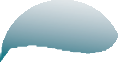 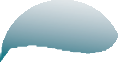 Oldham's Monitoring Report April 2021 to March 2022Abbreviations	3Executive Summary	5Introduction and Context	7Implementation of the Local Development Scheme	10The effects of the Local Plan	12Implementation of the Statement of Community Involvement	72Key findings and actions 	76Other Monitoring Matters	79Appendix 1 Local Housing Statistics	83Appendix 2 Tracking saved UDP Policies	86Appendix 3 UDP Phase 1 housing allocations	97AbbreviationsThe following is a list of abbreviations used in this report: AGMA - Association of Greater Manchester Authorities AMR – Authorities Monitoring ReportBME – Black and Minority EthnicBNG - Biodiversity Net GainCIL - Community Infrastructure LevyDEFRA - Department for Environment, Food and Rural Affairs DLUHC - Department for Levelling Up, Housing and Communities DPD – Development Plan DocumentFRA - Flood Risk AssessmentGMCA - Greater Manchester Combined AuthorityGMMWPU - Greater Manchester Minerals and Waste Planning Unit GMSF - Greater Manchester's Plan for Homes, Jobs and the Environment Ha - HectaresHDT - Housing Delivery TestHMR - Housing Market RenewalIFS - Infrastructure Funding StatementJMDPD – Joint Minerals Development Plan Document for Greater ManchesterJNCC - Joint Nature Conservation CommitteeJWDPD – Joint Waste Development Plan Document for Greater ManchesterLDD – Local Development Document LDS – Local Development Scheme LLFA - Lead Local Flood Authority LPA - Local Planning AuthorityMHCLG –Ministry for Homes, Communities and Local GovernmentNDO - Neighbourhood Development OrderNDP - Neighbourhood Development PlanNPPF - National Planning Policy FrameworkOPOL - Other Protected Open LandPfE - Places for EveryonePDL - Previously Developed LandPPS – Planning Policy StatementRAWP – Regional Aggregate Working PartySAC - Special Area of ConservationSCI – Statement of Community InvolvementSBI –Sites of Biological ImportanceSPA - Special Protection AreaSPD – Supplementary Planning Document SSSI - Sites of Special Scientific Interest SUDS - Sustainable Urban Drainage System Sqm - Square metresUDP – Unitary Development PlanAvailability of DocumentIf you would like to receive this information in another format, such as large print, Braille, audio or alternative languages, please call us on 0161 770 4061.Executive SummaryLocal Development Scheme ProgressThe Local Development Scheme (LDS) in place at the start of the monitoring period was "Issue 10 Update" (approved in September 2020) and can be viewed on the council's website. During the monitoring period ‘Issue 11’ was published which took effect on the 3 August 2021. This has since been updated by the latest LDS which took effect on the 31st October 2022 (Issue 12) and is available to view on the council’s website. Both were revised to reflect the latest Places for Everyone Joint DPD and revised Local Plan timetables. Performance on the LDS milestones was as follows:Places for Everyone Joint Development Plan - Nine councils in Greater Manchester have now submitted the Places for Everyone plan to the Secretary of State for Levelling Up, Housing and Communities and the examination is underway. The plan has been submitted together with all the supporting documents, background evidence, and representations received during the final stage of public consultation, which took place from 9 August to 3 October 2021. Local Plan Review - Issues and Options consultation on the Local Plan Review was carried out between July and August 2021. This was later than the LDS had programmed due to delays in the progress of the Places for Everyone Joint Development Plan. Key Indicator ResultsEmploymentEmployment – 746 sqm of industrial and commercial floorspace was completed, all of which was on previously developed land.0.18 ha of land was developed for business and industrial uses in 2021/22 (gross).The total amount of employment land available for industrial and commercial use (Use Classes Order B1, B2 and B8) at 31 March 2022 was 62.39ha. The total consists of 38.74 ha of saved UDP Business and Industry allocations and 23.65 ha of sites that are not allocations, but which have planning permission for employment use and are either unimplemented or under construction.HousingAs of 1 April 2022, the borough’s five-year housing land supply contains sufficient land to accommodate 3,129 dwellings before taking into account the clearance allowance. This equates to a 4.4-year supply of deliverable housing land against the government’s standard methodology housing requirement of 705 dwellings per annum. Due to the publication of the latest affordability ratios in March 2022, based on the standard methodology for calculating local housing need, Oldham's local housing need has changed to 705 homes per year, which applies from 1 April 2022 (and to five-year supply calculations). The previous housing need of 683 homes per year, as per the standard methodology, applied to 2021/22, the base year for this monitoring report.An update of the Strategic Housing Land Availability Assessment (SHLAA) demonstrates that there is a housing land supply of 11,270 dwellings.In 2021/22 there were 506 net completions.47% of completions during 2021/22 took place on previously developed land. A further 86 dwellings or 17% of all dwellings completed in 2021/22 were on mixed sites which contain both previously developed and greenfield land. Whilst the number of dwellings completed on greenfield land seems higher this year, greenfield sites only accounted for 16% of all sites with plot completions during 2021/22. Furthermore, three large greenfield sites provided 31% of all completions or 157 homes. Brownfield and mixed sites still make up the majority of sites within the housing land supply.Transport - Three travel plans have been secured as a condition of planning permission.Heritage – In 2021/22, one application was granted for the loss of a chimney stack on a Listed Building. The works will lead to less than substantial harm to the significance of the designated heritage asset. Other applications included internal alterations. There were nine applications including the demolition of structures within conservation areas.Renewable Energy – In 2021/22, 13 out of 20 relevant major applications were granted permission with a condition attached or details included within the application requiring applicants to meet Policy18. This represents 65% of relevant major applications. There were a further five major relevant applications that have submitted energy statements with no condition attached. If we were to assume these are implemented, this would represent 85% of applications meeting Policy 18.Air Quality - The level of Nitrogen Dioxide and PM10 is slightly above the previous year, possibly due to an increase in traffic returning to normal following Covid-19 lockdowns. In addition, the number of days in Greater Manchester where pollution was moderate or higher is significantly lower than in the previous two years and has generally improved since 2011. Key ActionsCollection - The Monitoring Report identifies a number of key actions designed to improve data collection and the ability of the council to monitor progress against indicators. These actions include working with the council’s Development Management section to continue to develop ICT-based monitoring systems. Timetables - The Local Development Scheme (LDS) in place at the start of the monitoring period was "Issue 10 Update" (approved in September 2020) and can be viewed on the council's website. Since then, there have been two further revisions, published to reflect the latest Places for Everyone Joint DPD and revised Local Plan timetables, with the latest being that which took effect on the 31st of October 2022 (Issue 12), this can be viewed on the council's website.Introduction and ContextOldham's Monitoring ReportOldham's Monitoring Report (AMR) covers the period 1 April 2021 to 31 March 2022 and sets out the five-year housing land position as at 1 April 2022. The council has also prepared a Infrastructure Funding Statement (IFS) as required under revised regulations, which sits alongside the monitoring report.The Monitoring Report is the main mechanism for assessing the Local Plan's performance and effects.The requirement to produce monitoring reports is contained within Section 35 of the Planning and Compulsory Purchase Act 2004 (as amended by paragraph 113 of the Localism Act 2011). The Town and Country Planning (Local Planning) (England) Regulations 2012 - Part 8 Regulation 34 also outlines what should be included within a Monitoring Report. In summary, these are as follows:Review actual progress against the Local Development Scheme (LDS) timetable;List any adopted or approved Local Plan or Supplementary Planning Documents (SPDs) that were listed in the LDS;Where policies are not being implemented, explain why and set out the steps (if any) to be taken to implement the policy;Specify the number of net additional dwellings (including affordable dwellings) delivered during the reporting period and since the policy began in any part of the area as relevant; Detail any Neighbourhood Development Orders (NDO) or Neighbourhood Development Plans (NDP) made;Report on financial information relating to Community Infrastructure Levy (CIL) receipts as required under Reg 62(4) CIL Regulations 2012; andDetail action taken under Duty to Co-operate requirements during the reporting period.ContextOldham is situated in the northeast of the Greater Manchester conurbation, four miles from Manchester City Centre and covers an area of 55 square miles. Oldham has a mix of high-density urban areas, suburbs, and semi-rural locations and is in a pivotal position between the cities of Manchester and Leeds. It is made up of the districts of Shaw, Royton, Lees, Failsworth, Saddleworth, Chadderton and the town of Oldham itself. It contains a residential population of 242,100 and 93,100 households (1). Around half the borough is open countryside and the southeast corner of the borough falls within the Peak District National Park, providing a unique and high-quality rural / semi-rural aspect to the borough.The borough is one of contrasts, with significant levels of deprivation but also areas of prosperity. Oldham is home to an increasing, young population with a continuing upward trend in educational attainment. It also has a rich and diverse community with 34.8%(2) of the population being from ethnic minorities (all except white British).ONS 2021 Census- initial data release 28 June 2022Census 2021Map showing the borough in its sub-regional setting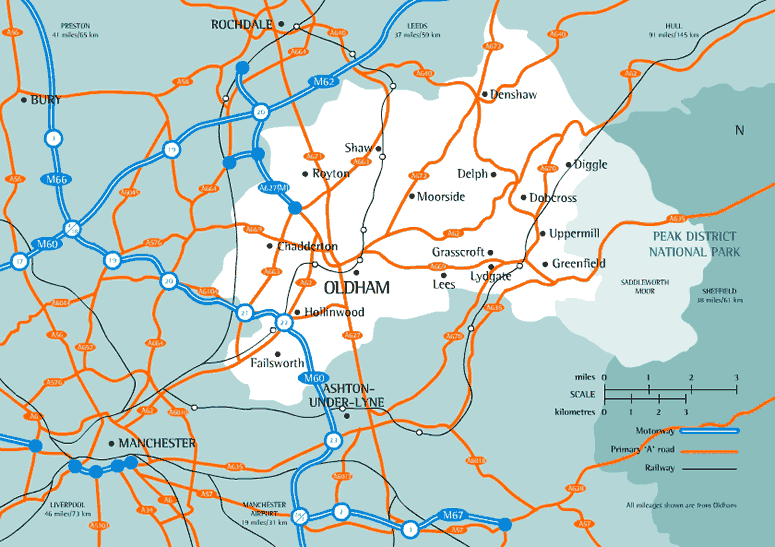 Regeneration, in all its forms - physical, social and economic - plays a huge part in the recent history and future development of the borough. There are still significant challenges that the borough faces on a range of issues including housing conditions; health; educational attainment; strengthening the economy; raising incomes and tackling pockets of high unemployment.Oldham is home to a number of high-quality higher and further educational facilities including University Campus Oldham, Oldham College, Oldham 6th Form College and the Regional Science Centre Oldham.There are 8,080 (3) active enterprises in Oldham, spanning key sectors including advanced manufacturing, health, construction, digital and creative and financial and professional services. Manufacturing remains an important element of the local economy, including high-technology sectors such as electronic, electrical and instrument engineering. The borough is home to well-known and high-profile businesses including Trinity Mirror Group, Diodes Incorporated, Ferranti Technologies, Park Cake Bakeries, Innovative Technologies, Ambassador Textiles, and Nov Mono Pumps.Oldham Town Centre lies at the heart of the borough and is the focus for commercial, retail and education activity, whilst the borough's other centres also contribute to the economic, social and environmental fabric of the borough. The council’s ambitions for Oldham Town Centre aim to create a more vibrant, revitalised centre that plays a greater role in Greater Manchester.Business Demography, 2021By 2035, Greater Manchester aims to be one of the world’s leading sub-regions, driving sustainable growth across a thriving north of England. We want to ensure the sustainability of our town centre as a place to work, visit and enjoy in addition, to being where our people can live and can take maximum advantage of the services, shops, skills and training they need to enjoy an excellent quality of life.Creating a Better Place is an ambitious strategic plan to transform Oldham. It was introduced in January 2020 and refreshed in August 2020 in response to the Covid-19 pandemic. It will unlock investment worth £285 million and create more than 2,000 new homes in Oldham town centre, 1,000 new jobs and 100 apprentice opportunities. Creating a Better Place builds on the Oldham Town Centre Vision (2019) that is aligned with national, regional and local strategic priorities and has a clear rationale, narrative and focus for everyone to embrace and own. The vision can be defined as ‘Our Town Centre: a place that thrives’ by:building quality homes;providing opportunities to learn, develop new skills and gain employment; having a diverse culture, leisure and night time economy;attracting, retaining and growing businesses;ensuring a safer, healthier, and friendly environment; and ensuring it is green, clean and sustainable.These are all geared towards a host of objectives, including increasing footfall, giving a wider choice of residential options, improving access to work experience and jobs, ensuring a town centre that is easy to navigate and building on our culture and heritage.Creating a Better Place builds on recent successful town centre regeneration projects including the redevelopment of the Old Town Hall, improved connectivity via Metrolink and the redevelopment of Oldham Leisure Centre and Parliament Square.These are very ambitious plans that can transform the quality of life enjoyed by those who live, work and visit the borough. The Local Plan is fundamental in the development and delivery of these plans.Implementation of the Local Development SchemeThe Planning and Compulsory Purchase Act 2004 (“the Act”) requires LPAs to prepare and publish a Local Development Scheme (LDS), which is a project plan listing all the planning documents that the council proposes to prepare and details their content and timescale for production.This section of the Monitoring Report, therefore, examines the progress that the council has made in preparing the Local Plan documents as set out in the LDS project plan covering the monitoring period from 1 April 2021 to 31 March 2022 inclusive. It addresses the questions:Have the timetables and milestones for Local Development Document (LDDs) preparation set out in the LDS been met?Is progress being made towards them?If not, what are the reasons and what action is being taken to address them?The assessment of timetables and milestones is undertaken against the LDS that was in force at the start of this monitoring period, which was "Issue 10 Update". A revised LDS was published and took effect on the 3rd of August 2021 (Issue 11). Performance in Preparing Local Development Documents, 1 April 2021 to 31 March 2022.Local Development SchemeThe Local Development Scheme (LDS) in place at the start of the monitoring period was "Issue 10 Update" (approved in September 2020) and can be viewed on the council's website. Since then, there have been revised LDS’s, published to reflect the latest Places for Everyone Joint DPD and revised Local Plan timetables. The latest LDS took effect on the 31st of October 2022 (Issue 12), this can be viewed on the council's website.Development Plan Documents (DPDs) Places for Everyone Joint Development PlanNine councils in Greater Manchester have now submitted the Places for Everyone Joint Development Plan to the Secretary of State for Levelling Up, Housing and Communities and the examination in public is underway. The plan has been submitted together with all the supporting documents, background evidence, and representations received during the final stage of public consultation, which took place from 9 August to 3 October 2021.Local Plan Review / Site Allocations DPDIssues and Options consultation as part of the Local Plan Review was carried out between July and August 2021. This was later than the LDS had programmed due to delays in the progress of the Places for Everyone Joint Development Plan. Other Local Plan Documents Neighbourhood PlansConsultation took place on a Chadderton Neighbourhood area application and The Chadderton Partnership forum application between 17 July and 28 August 2020. On 8 October 2020 a delegated decision was made to refuse to designate the Chadderton neighbourhood area and to refuse the designation of The Chadderton Partnership as a neighbourhood forum in accordance with the Town and Country Planning Act 1990 (the Act) and the Neighbourhood Planning (General) Regulations 2012 (the Regulations). This was due to a technical matter and further details regarding this can be found on the council’s website at https://www.oldham.gov.uk/info/200585/local_plan/1644/neighbourhood_planning/4.The New Chadderton Partnership resubmitted revised applications for consultations between 29 November 2021 and 10 January 2022 and on 28 February 2022, Oldham Council designated The New Chadderton Partnership as a Neighbourhood Forum and the designation of Chadderton Neighbourhood Area. Community Infrastructure Levy (CIL)Further work on CIL has been put on hold.The effects of the Local PlanThis section of the Monitoring Report examines the effects that Oldham's planning policies are having by measuring a series of indicators. It covers the period from 1 April 2021 to31 March 2022. The indicators relate to the Joint Core Strategy and Development Management Development Plan Document (the Joint DPD), adopted in November 2011.Key questions to address in this section are:What impact are the policies having on national targets and any other targets identified in LDDs?What significant effects are implementing the policies having on the social, environmental and economic objectives by which sustainability is defined and are these effects as intended?	IMPACTS ON TARGETS AND OBJECTIVESBUSINESS, INDUSTRY AND THE LOCAL ECONOMYIndicatorsKey issuesThere has been a decrease in the amount of employment land developed this year, however, there are developments under construction, so this expected to increase next monitoring year. The systems in place for monitoring employment land losses need to be improved, and this should be resolved with an updated development management IT system. This is important to provide sufficient evidence for the council to take development management decisions ‘in the round’ where it is proposed to release employment land for other uses, typically housing. Future ActionsFurther develop monitoring systems particularly for loss of employment land, to ensure that the policies within the Joint DPD actively promote and enhance the needs of the local economy.HousingSome of the indicators and text in this section relate to the five-year housing land supply. The five-year housing land supply is forward-looking and covers the period from 1 April 2022 to 31 March 2027.FIGURE 1 – Housing Trajectory 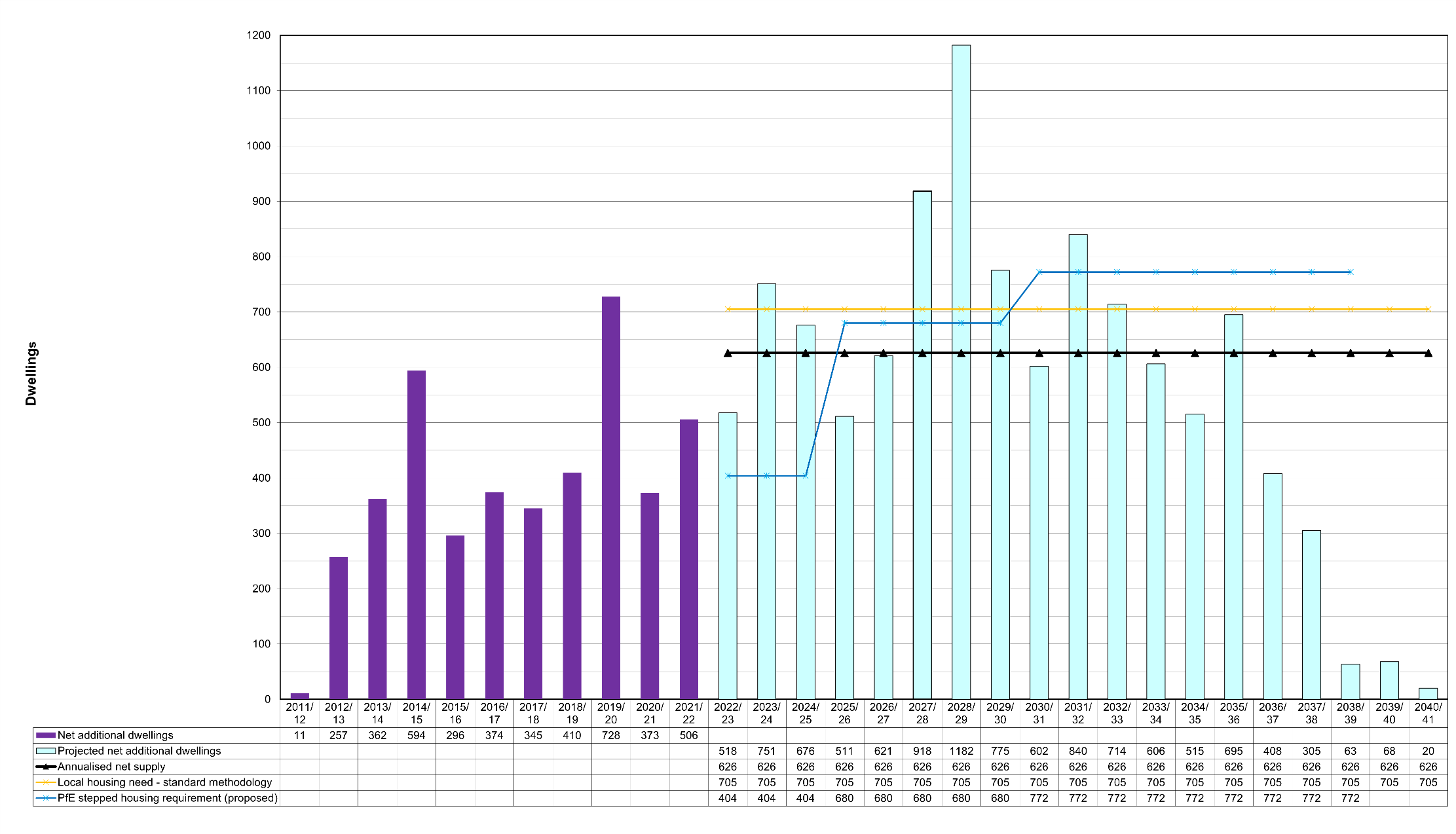 FIGURE 2 – Previously Developed Land Trajectory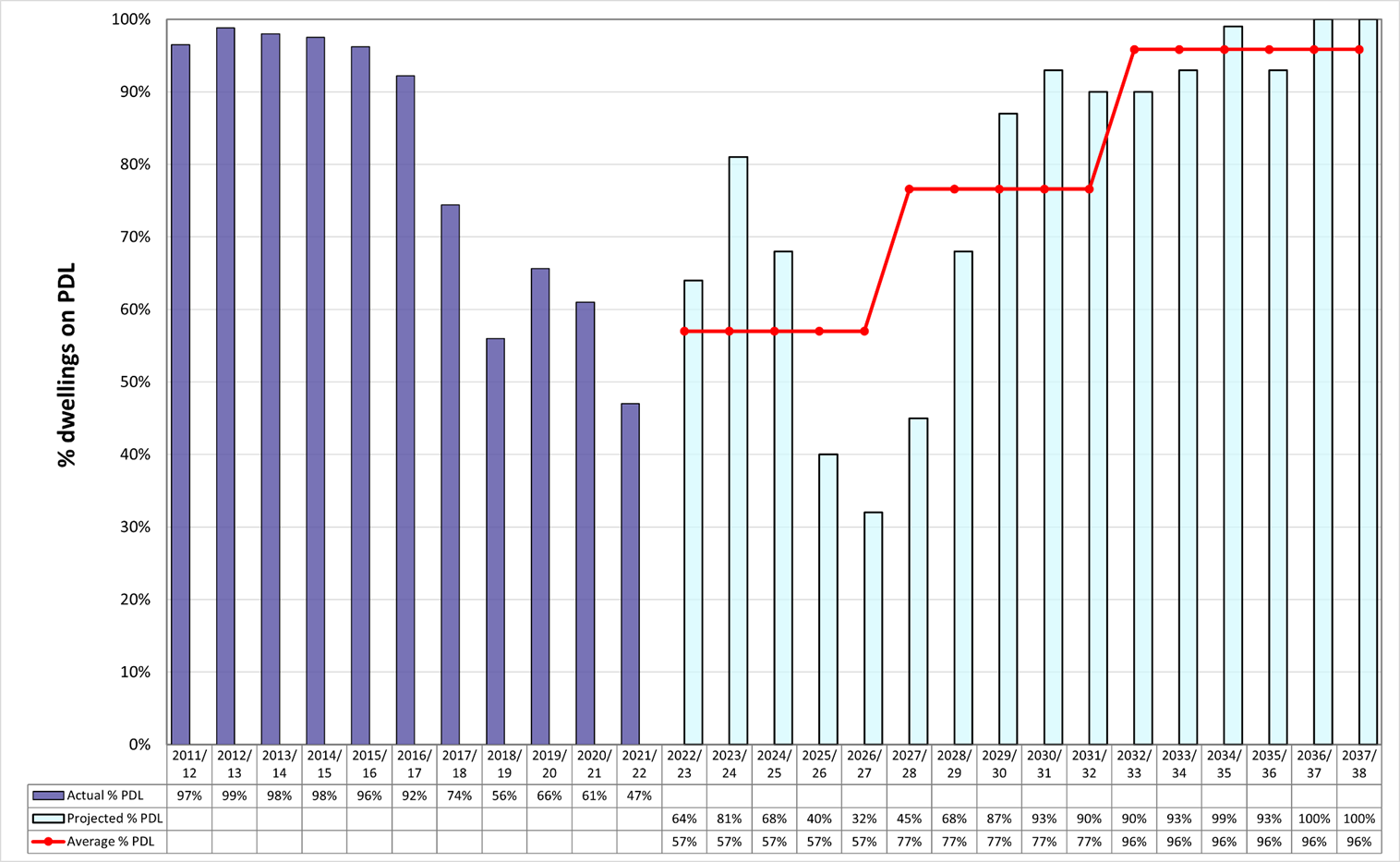 Housing Key IssuesA total of 506 dwellings (net) were completed over the period 1 April 2021 to 31 March 2022. During 2021/22 one dwelling was lost to residential conversion.DLUHC's standard methodology for calculating local housing need includes an allowance for past under-delivery of housing. As such, the residual from previous years is already considered in the calculation. As per the standard methodology for 2021/22 the housing requirement was 683 new homes per year for Oldham. However, based on the publication of the affordability ratios in March 2022 (as per the standard methodology) local housing need has now changed to 705 homes a year which applies from 1 April 2022. As of 1 April 2022, the borough’s five-year supply contains sufficient land to accommodate 3,129 dwellings. This represents a 4.4-year supply of deliverable housing against standard methodology housing requirement when accounting for clearance and is 421 fewer dwellings than the level of provision required. . The standard methodology housing requirement of 705 new homes per year is significantly higher than the adopted Local Plan housing requirement of 289 new homes per year. In 2019/20 the number of housing completions exceeded the standard methodology housing requirement in place at the time (692 homes) by 36 dwellings (728 new homes completed in 2019/20). Housing completions decreased in 2020/21 to 373 homes - although completions (or the recording of completions) may have been impacted by Covid-19 for this year. However, housing completions increased again for 2021/22 (506 homes). Whilst the completions for 2021/22 do not meet the standard methodology requirement for that year (683), they demonstrate that whilst housing delivery is variable it is increasing. It is also important to note that completions for 2021/22 may also have been affected by the impact of Covid-19 and Brexit. The stepped requirement proposed in PfE allows for a lower housing requirement for the first five years of the plan period, which then increases every five years thereafter in line with the future housing land supply. Against the proposed PfE stepped housing requirement, Oldham's identified housing land supply is sufficient with the supply representing a 6.4-year supply of deliverable housing land. To help drive and deliver growth in housing delivery across the borough the council has prepared a Housing Delivery Action Plan to, ensure the right homes are delivered in the right places to meet local housing needs. This is available to view at: Oldham Housing Delivery Action Plan and includes such measures as: Improving capacity and processes;Increasing the delivery of sites within our housing land supply, in particular on previously developed land (brownfield); andDelivery of the council's ambitions to improve and increase the housing offer within Oldham.The Action Plan will be reviewed regularly and updated annually to ensure actions are delivered as appropriate. The latest Action Plan was published in October 2022.47% of all completions during 2021/22 for new residential development were on previously developed land. This is lower than the previous year (61%), however, additional dwellings were also delivered on mixed sites (containing both brownfield and greenfield land) - therefore 64% of all dwellings completed in 2021/22 were on PDL or mixed sites.  Whilst the number of dwellings completed on previously developed land seems lower, greenfield sites only accounted for 16% (14 sites) of all sites (85 sites) with plot completions during 2021/22. A significant proportion of completions - 31% of all completions or 157 homes – were also  on three large greenfield sites (HLA3263, HLA3263.2 – Foxdenton Development Site (two phases) and HLA3767 Land at Hebron Street) thereby having a considerable impact on the proportion of completions on brownfield land. Brownfield and mixed sites still make up the majority of sites within the housing land supply.The focus for new residential development will remain on previously developed land in line with the requirement set out in the Joint DPD and the council will ensure that actions to increase the delivery of housing on previously developed land are implemented, in line with the Housing Delivery Action Plan.The proportion of detached and semi-detached properties being built is slightly lower than last year (58% of all completions were detached or semi-detached in 2021/22, compared to 64% in 2020/21). In previous years HMO completions were recorded according to the house type, however, to show the number of HMOs being completed each year, the profile for 'Housing completions by size and type' now includes data for HMOs. In 2021/22 4 HMOs were completed through the planning process (note - not all HMOs require planning permission and can be developed under permitted development rights - these are not included in the above). The proportion of three and four bedroomed plus properties completed is similar to 2020/21 with 70% of all completions in 2021/22 compared to 72% the year before.  The need for larger family accommodation continues, along with the need to encourage the development of higher value aspirational housing that will provide opportunities for existing residents and attract new residents to the borough. The supply and delivery of new houses and apartments in the borough will continue to be monitored.Future Action:Continue to update the council’s five-year deliverable housing land supply annually in line with NPPF and regularly update the council’s SHLAA to inform the housing land supply position and the Local Plan review.Whilst each application will be treated on its planning merits, proposals for residential development on greenfield sites will (whether new proposals or where the renewal of planning permission is sought) continue to be resisted unless there are other relevant material considerations.The focus for new residential development will remain on previously developed land and the council will seek to implement  actions to increase the delivery of housing on previously developed land as set out in the Housing Delivery Action Plan.Planning applications for the conversion and change of use of agricultural buildings to residential use and which are technically classified as greenfield developments (because agricultural buildings are not regarded as “previously developed land”) continue to be treated on their planning merits.The Local Plan review will identify a pitch requirement and sites for Gypsies, Travellers and Travelling Showpeople provision as appropriate where there is a clear and demonstrable need based on up-to-date evidence. In the meantime, relevant development proposals will continue to be considered in line with the Joint DPD Policy 12.Encourage the provision of larger family (three/four plus bed) accommodation as part of the mix of new residential developments.Utilise local evidence, including the Greater Manchester Strategic Housing Market Assessment, Oldham's Local Housing Needs Assessment and the Housing Strategy, to ensure that housing being delivered meets the needs of the local community.In past years key actions have been that 'Saved' UDP Phase 2 Housing Allocations are not brought forward and released for development and that preparation of the SPD on the “Release of UDP Phase 2 Housing Allocations” will be rolled forward twelve months (with its preparation subject to the conclusions of the next Monitoring Report). These actions have, however, been superseded now that work is progressing on the emerging Local Plan review and the current housing land supply position. The phasing arrangements set out in the UDP no longer apply and the site allocations will be reviewed as part of the emerging Local Plan.TransportIndicatorsKey IssuesThere are currently no issues linked to this indicator. Although the figure has dropped, thisis primarily linked to the number of large-scale major applications that are required to providetravel plans, of which there has been a drop in number of, primarily because of the Covid-19 pandemic.Key IssuesThe percentage of major residential developments with access to three or more key services has varied since 2012/13. There is a need to continue to ensure that new residential developments have access to key services.Future ActionThe council will continue to raise awareness of the importance of accessibility to key services for new residential developments.The policies within the Joint DPD aim to ensure that new developments are in the most accessible locations with good transport links and make use of travel plans in major new developments.LOCAL SERVICESTown Centre Uses IndicatorsKey IssuesThere is a continued need to locate 'town centre’ uses' in or near to centres.Future ActionProcesses are to be put in place to ensure future monitoring of the indicator improves as appropriate.MINERALSIndicatorsKey IssuesOldham is dependent on the GMMWPU and the Regional Aggregate Working Party’s annual monitoring and MHCLG for aggregate figures and to monitor the indicators within The Joint  Minerals DPD. Once the information is made available, Oldham Council will publish it in an Addendum to this Monitoring Report.WASTEIndicatorsKey IssuesThere are currently no issues linked with this indicator. The Joint Waste DPD was adopted1 April 2012. The Joint Waste DPD contains additional indicators to monitor the	effectiveness of the plan policies. Oldham is dependent on the GMMWPU to monitor those indicators. Once that information is made available, Oldham Council will publish it in an Addendum to this Monitoring Report.Future ActionThe policies within the Joint DPD and the Joint Waste DPD continue to recognise the importance of sustainable waste management.            FLOOD PROTECTION AND WATER QUALITY	IndicatorsThis year's monitoring indicates that EA advice is being followed with regards to flood risk.There is a need to encourage more SUDS to address surface water flood risk, particularly as part of Green Infrastructure and the promotion of its wider benefits. A much higher proportion of applications used SUDS as part of the development schemes compared to last year.Future ActionThe Lead Local Flood Authority is now a statutory consultee on major planning applications and will address water flood risk and SUDS.BIODIVERSITYIndicatorsKey IssuesBiodiversity and habitat management runs through everything we do across our countryside estate, and so from none / limited intervention to major schemes and projects all sites are positively managed in relation to conservation and biodiversity.Since 2012/13 there has been a significant increase in the extent of Sites of Biological Importance, the borough has gained two Regionally Important Geodiversity Sites and had ancient woodland designated.Future ActionEnsure that biodiversity is enhanced through biodiversity net gain proposals emerging from central government and Greater Manchester guidance.RENEWABLE ENERGYKey IssuesThe percentage of applications with a condition attached requiring development to meet Policy 18 is 65%. This is the highest since 2016/17 with the exception of 2020/21. There is a need to continue ensure that conditions are being attached regardless of whether energy statements have been submitted or not, including proposals for employment. Future ActionEnsure the policy is applied until superseded as part of the PfE and / or Local Plan review.GREEN BELT AND OPEN LANDKey IssuesThe number of applications granted is higher this year compared to previous years and there were no major developments in the Green Belt permitted last year.Generally, applications approved in the Green Belt are minor in nature, with the majority being householder applications.Future ActionThe council should continue to protect the adopted Green Belt in line with policies of the NPPF and the Local Plan.Key IssuesSince 2012/13 the number of planning applications granted on OPOL has fluctuated albeit remaining  relatively low.  Future ActionThe council should protect designated OPOL from development unless the proposed development is appropriate, small-scale or ancillary development close to existing buildings within the OPOL, which does not affect openness, local distinctiveness or visual amenity in line with the Local Plan policy.An Other Protected Open Land Interim Planning Position Paper was adopted September 2021 that sets out how the council will consider Other Protected Open Land (OPOL) when assessing planning applications for development that may impact on the OPOL and is available on the Oldham Council website.Key IssuesThere are no issues linked with this indicator.Future ActionWhilst it forms part of the JP14 Broadbent Moss allocation the council should ensure that any development on the remaining LRFD is only granted where it would be acceptable in the Green Belt and not prejudice the later development of LRFD beyond the life of the Joint DPD, while it is still designated as LRFD.Key IssuesMonitoring shows that proposals were being refused on matters relating to landscape character in the past. However, generally applications are refused on matters relating to amenity, highways and green belt.Future ActionThe Joint DPD aims to ensure that the borough's landscape is conserved and enhanced when assessing planning applications.CONSERVATIONKey IssuesThe number of buildings on the "Heritage At Risk" Register has remained the same since last year. A positive strategy is needed to promote the use of heritage assets and to support their repair, restoration and enhancement. The Oldham Town Centre Conservation Area Appraisal and Management Plan SPD has been adopted which should help to remove the Town Centre from the at-risk register.There were fewer applications were granted for demolitions relating to listed buildings and their settings but more consents granted for the demolition to buildings/structures within conservation areas. The proposals were found to be acceptable in heritage terms. Future ActionContinue to ensure that the policies within the Joint DPD protect, conserve and enhance the borough's heritage assets.HEALTH, EDUCATION AND COMMUNITIESKey IssuesGiven the lack of an updated Sport England Active Lives Survey for 2021/22, data is taken from the previous year. In the previous monitoring year, the percentage of Oldham's adults (aged 16+) doing more than 150 minutes of activity per week and classed as 'active' is the joint second lowest in Greater Manchester. At 53.4% (2020/21) it is also below the Greater Manchester average of 57.8%. Therefore, there has been a significant change in Oldham's position in Greater Manchester in terms of the percentage of the population classed as 'active' by Sport England since 2015/2016.However, as the new indicator data source has only been used for the previous three monitoring periods, it is not possible to fully identify trends for this indicator related to adult participation in sport and recreation. Therefore, further monitoring periods are needed to be able to identify and comment on trends occurring in Oldham for this indicator. From the data available it is apparent that "active participation" in sport is largely static. The lower figures for 2020/21 may be attributed to the COVID-19 pandemic and associated lockdowns, which restricted people's ability to access fitness facilities amongst other factors.As explained above comparable data beyond the monitoring period of 2016-17 is not available for the children and young people element of this indicator because the method of gathering data related to this indicator ceased. In addition, as the new source of information for this indicator measures activity in a different context the data prior to 2016/17 cannot be directly compared to the position now. Future ActionThe council should continue to apply Local Plan policies 1, 2, 6 and 23 to protect existing indoor and outdoor sports provision and to support the development of new sports provision as appropriate. The council should also look at increasing accessibility for people of all ability to areas of greenspaces.Key IssuesHLE for males is significantly lower than the previous year’s figure, whilst life expectancy at birth for males is also significantly lower than previous years. HLE has decreased slightly for females since the previous year but varies little since 2012. Life expectancy at birth for females has increased since the previous monitoring year.HLE is calculated from mortality data and from the annual population survey that includes self-reported health status / limiting illness and so are in part subjective as responses are based on people’s perceptions and expectations regarding their health (at a particular point intime). Secondly, the period spent in ‘not healthy’ would occur more towards the end of life. As the population is ageing, not improving access to health services and care would mean that there are more people with limiting long term illness and reporting poor health. Area deprivation and socio- economic factors also impact on HLE.It should be noted that the figures for HLE and Life Expectancy at Birth are averages and mask the differences and inequalities across population groups and areas in the borough. Further consultations with Public Health will be required in order to ascertain a better understanding of the underlying issues and how the forthcoming Local Plan Review can help address these matters.Future ActionThere is the need to ensure that developments are located close to key services (including GPs), good public transport networks, have access to open space, sport and recreation facilities to encourage people to use active modes of travel and reduce air pollution. There is also a need to reduce deprivation so that people have more disposable income to access healthy food. Access to quality housing is also important.Key IssuesThere are no key issues related to this indicator.Future ActionThe council should support proposals for education related development in line with Policy 2 and other relevant policies in the Joint DPD.Key IssuesThere was a significant drop in the number of people registered on the mailing list between 2017/18 and 2018/19 and therefore engaged in the Local Plan consultation process. This is primarily down to the introduction of the GDPR legislation which led to the removal of the majority of the addresses registered.Future ActionThe council will continue to encourage people, agencies, and organisations to subscribe to the Local Plan mailing listAIR QUALITY AND DEVELOPMENTKey IssuesThe level of Nitrogen Dioxide and PM10 is slightly higher than the previous year, which may be due to higher traffic levels due to the easing of Covid restrictions.In addition, the number of days in Greater Manchester where pollution was moderate or higher is significantly lower than in the previous two years and has generally improved since 2011.Future ActionEnsure that new development minimises motorised traffic and the impact on air quality and encourage developments to be energy efficient and use low carbon energy, including electric vehicle charging points. The policies within the Joint DPD aim to protect and improve local environmental quality.Key IssuesThe figures for 2020 are a reduction from 2019 and give a 51% reduction on the 1990 baseline of 1455.5 Tco2. This means that the target in Oldham’s Climate Change Strategy of a 48% cut in emissions by 2020 on the 1990 baseline was achieved.Future ActionThe policies within the Joint DPD help to guide development to accessible locations, and promote and encourage the use of public transport, walking and cycling and low carbon energy. There is the need to continue to reduce emissions. There is a need to ensure that the Local Plan review helps to deliver the Greater Manchester Clean Air Plan.CONTAMINATED LANDKey IssuesThe council no longer monitors this indicator. There is the need to review the indicator on contaminated land.There had generally been a significant increase in sites remediated since 2013.Future ActionThe policies within the Joint DPD will help protect and improve local environmental quality.DESIGNKey IssuesThe number of major planning applications refused on design grounds has remained relatively low, indicating that most major planning applications are achieving acceptable design. However, there is no effective measure of monitoring this indicator other than checking any major planning applications that have been refused.Future ActionsThe council will look at ways to improve the effective monitoring of this indicator.Indicators that are no longer monitoredThe Joint DPD was adopted in November 2011. The Monitoring Report monitors indicators from the Joint DPD, Joint Waste DPD and the Joint Minerals DPD only. For information, the indicators that are no longer able to be monitored are:Number of sites remediated as a result of planning permission (Joint DPD Indicator 29) Windfall completions (housing).Public transport accessibility of new residential development to key services (Primary Schools, Secondary Schools, GPs, hospitals, employment areas and major retail centres).Amount of eligible open spaces managed to Green Flag award standard; Net change in the extent of protected open space;Number of Air Quality Management Areas; Number of quality bus corridors;Number of potentially contaminated sites in the borough; Number of applications relating to contaminated sites; Extent of derelict and underused land;Number of Local Nature Reserves and Country Parks; Number of domestic burglaries per 1,000 households; Percentage of vehicle crimes per 1,000 population; Number of cyclists involved in road accidents; Number of pedestrians involved in road accidents; Extent of cycleway and footpath provision;Number of wind turbine applications granted and refused planning permission; andPreviously developed land that has been vacant or derelict for more than 5 years (Joint DPD Indicator 2).3.69	In addition, this year the following indicators have not been possible to monitor due to the necessary information not being available, lack of resources and changes in monitoring processes:Amount of completed non-residential development within Use Classes A, B and D complying with car parking standards set out in the local plan. (Joint DPD Indicator 25);Building for Life Assessments (Joint DPD Indicator 20);Local Services - Open Space: i) Extent of protected (Joint DPD Indicator 37i); and ii) Percentage of quality and accessible open spaces meeting local standards (Joint DPD Indicator 37ii);Improved street and environmental cleanliness (Joint DPD Indicator 45); andIndicators in relation to the Joint Minerals and Joint Waste DPD’s.These indicators will be re-visited each year in case circumstances change and an update provided in future Monitoring Reports as appropriate.Finally, Joint DPD Indicator 24 'Extension of Greater Manchester's light rail network, 'Metrolink', to the borough', has been removed as the Metrolink extension was completed in 2014.Implementation of the Statement of Community InvolvementAnalysis of responses to Local Plan consultationsThe latest Statement of Community Involvement (SCI) was adopted in July 2021. The SCI sets out how the council will involve the community and stakeholders in the preparation of the Local Plan, neighbourhood plans and the consideration of planning applications.Section 10 of the SCI (Review and Monitoring) explains that the council will monitor the SCI to see how effective it is in terms of involving the community in the preparation of the Local Plan. The table below looks at the Local Plan consultations undertaken during the monitoring period 1 April 2021 to 31 March 2022.The table below sets out the consultation techniques used for each document, the number of people/organisations consulted, the response rate and an analysis of the equalities monitoring. (Note: The number of people consulted can vary for each consultation - this is because the Local Plan Mailing List is an evolving list with new people added and others removed throughout the year at consultee requests). It identifies any problems or issues and sets out any further actions required in order to improve our engagement and consultation with the community and stakeholders. Key findings and actionsImplementation of PoliciesThis section of the Monitoring Report analyses whether Oldham's planning policies are being implemented. Where they are not, the reasons are examined and what, if any, actions may be needed. From analysing the indicators within Section 3, 'The effects of the Local Plan', it is possible to highlight policies that may not be being effectively implemented or interpreted correctly and/or are not hitting their targets. Below is a list of indicators that may need to be further examined for their effectiveness or how they are being implemented: New and converted dwellings – on previously developed land (Joint DPD Indicator 13) - at least 80% of new dwellings in the borough to be built on PDL: continue to encourage new residential development on previously developed land in line with the Joint DPD and specifically consider actions to increase the delivery of housing on PDL (through the Housing Delivery Action Plan)Percentage of large developments incorporating low carbon generation - Joint DPD Policy 18 requires major developments to meet energy targets over and above Part L Building Regulations: There is a need to continue ensure that conditions are being attached regardless of whether energy statements have been submitted or not, including proposals for employmentThese indicators will be kept under review and appropriate steps taken, where necessary, to improve their performance.Action needed to address gaps in informationThe key actions under this heading are:To continue working with the council’s Development Management section to ensure that data is entered into the planning applications management system to facilitate the closer monitoring of the use of policies in decision-making. To further develop monitoring systems for relevant indicators as appropriate, including the loss of employment land, vacant previously developed land and open space.To look at how the council can effectively monitor the Contaminated Land indicator in future years.Action needed to respond to indicatorsThe key housing related actions under this heading are:Continue to update the council’s five-year deliverable housing land supply annually in line with NPPF and carry out a full review of the council's SHLAA to inform the housing land supply position and the emerging Local Plan review;Whilst each application will be treated on its planning merits, proposals for residential development on greenfield sites will (whether new proposals or where the renewal of planning permission is sought) continue to be resisted unless there are other relevant material considerations;Planning applications for the conversion and change of use of agricultural buildings to residential use and which are technically classified as greenfield developments (because agricultural buildings are not regarded as “previously developed land”) continue to be treated on their planning merits;The Local Plan will identify sites for Gypsies, Travellers and Travelling Showpeople, as appropriate, if there is a clear and demonstrable need based on up-to-date evidence in line with the Joint DPD Policy 12;Encourage the provision of larger family (three/four plus bed) accommodation, higher value, aspirational, housing and housing for older people, as identified within the Local Housing Needs Assessment (2019) as part of the mix of new residential developments; andUtilise local evidence, including both the Greater Manchester and Oldham’s Strategic Housing Market Assessments and the Council's Housing Strategy and Local Housing Needs Assessment, to ensure that housing delivered meets the needs of the local community.In terms of flood risk, the LLFA is now a statutory consultee on major planning applications and will address surface water flood risk and SUDS.The key action associated with biodiversity is to ensure that biodiversity is enhanced through biodiversity net gain proposals emerging from central government and Greater Manchester guidance.The key action associated with OPOL is to continue to protect designated OPOL in line with the Local Plan policy, unless material considerations suggest otherwise. The key action associated with Landscape Character is to ensure that the borough's landscape is conserved and enhanced when assessing planning applications.The key actions associated with Health are:The council should continue to apply Local Plan policies 1, 2, 6 and 23 to protect existing indoor and outdoor sports provision and to support the development of new sports provision as appropriate; andThere is the need to ensure that developments are located close to key services, with good public transport networks and access to open space, sport and recreation provision to encourage people to use active modes of travel and to reduce air pollution.The key actions associated with Education is to ensure that the Council continues to support proposals for education-related development.The key actions associated with Air Quality and Development are:Ensure that new development minimises motorised traffic and the impact on air quality and encourage developments to be energy efficient and use low carbon energy including electric charging points. The policies within the Joint DPD help to guide development to accessible locations and promote and encourage the use of public transport, walking and cycling and low carbon energy. There is the need to continue to reduce emissions. There is a need to ensure that the Local Plan review helps to deliver the Greater Manchester Clean Air Plan.The key actions associated with Urban Design are to ensure the council look at ways of improving the effective monitoring of the indicatorAction needed to update timetables in the Local Development SchemeThe Local Development Scheme (LDS) in place at the start of the monitoring period was "Issue 10 Update" (approved in September 2020) and can be viewed on the council's website. Since then, there have been revised LDS’s, published to reflect the latest Places for Everyone Joint DPD and revised Local Plan timetables. The latest LDS took effect on the 31st of October 2022 (Issue 12), this can be viewed on the council's website.Action needed to respond to new policy/prepare new development plan documentsThe key actions under this heading are:To continue working with GMCA partners on preparation of Places for Everyone;To continue working on the preparation of the Local Plan review, including a revised Proposals Map; andReview existing indicators and monitoring processes as part of the Local Plan review as appropriate.Action needed to respond to master planning activityAs part of the council's plans for regeneration, there has been and will continue to be, a considerable amount of master planning activity taking place in the borough, such as the Oldham Town Centre Vision.At present, it is not proposed that any of these masterplans will be progressed as Local Plan Area Action Plans or SPDs. They are however implemented and reflected through the Core Strategy where appropriate and will be taken into account when preparing the emerging Local Plan Review.Other Monitoring MattersNeighbourhood Development Order and Neighbourhood Development PlansIn November 2016 Saddleworth Neighbourhood Area was designated. Informal consultation and information gathering have been on-going since then. During 2019/20 a survey was distributed to residents and businesses. Saddleworth Parish Council is now drafting policies.Chadderton Neighbourhood Area and The New Chadderton Partnership was designated on 28 February 2022 following consultation on the revised forum and area applications between 29 November 2021 and 10 January 2022. Community Infrastructure Levy (CIL)The council has determined not to proceed with a CIL schedule at this time and therefore no monitoring has or will take place in this regard.Duty to Co-operateAll consultations that have been undertaken in the monitoring period have been carried out in accordance with the adopted SCI, with the relevant Statutory Consultees contacted for comments as appropriate. The table below outlines Duty to Cooperate meetings held during the monitoring period.Appendix 1 Local Housing StatisticsNet House Building 2003/04 to 2021/22Chart A - Dwellings completed and cleared, 2003/04 to 2021/22Five-year supply as at 1 April 2022 by statusAppendix 2 Tracking saved UDP PoliciesThe UDP was adopted in July 2006. The policies were further `saved` by the Secretary of State in May 2009 (for an unspecified period of time) until replaced by the relevant part of the Local Plan. The table below lists the UDP policies that have remained unaffected by the adoption of the Joint DPD, the Greater Manchester Waste DPD and the Greater Manchester Minerals DPD. They will continue to be `saved` until replaced by the relevant part of the Local Plan or PfE.UDP `saved` policiesNow that the Joint DPD, the Greater Manchester Waste DPD and the Greater Manchester Minerals DPD, have been adopted a number of the 2006 UDP have been superseded. These are detailed in the table below.UDP Policies supersededAppendix 3 UDP Phase 1 housing allocationsTable 2 Status of Phase 1 Housing Allocations in the Unitary Development Plan as at 1 April 2022Business, Industry and the Local EconomyTotal amount of additional floorspace by type (Joint DPD Indicator 3)Joint DPD Objective: To promote economic diversification, growth and prosperity and the sustainable economic regeneration of the borough by providing employment land which is fit for the 21st century for existing and new businesses (SO3b).Target: N/A.Oldham Position: The total floorspace completed during 2021/22 for industrial and commercial uses (use classes Eg)i), B2 and B8) was 746 sqm (gross). Of this:361 sqm was developed for Eg)i) uses; 372 sqm was developed for B2 uses; and 13 sqm was developed for B8 uses.The total floorspace completed in previous years was as follows:2020/21: 2,938 sqm2019/20: 11,223 sqm 2018/19: 10,734 sqm2017/18: 13,416 sqm2016/17: 3,565.5 sqm2015/16: 2,676 sqm2014/15: 8,976 sqm2013/14: 1,643 sqmAction needed: None.Relevant Joint DPD Policies: 1, 4, 13, 14.Source: Oldham Council Strategic Planning and Information section.Business, Industry and the Local EconomyTotal Amount of employment floorspace (gross) on previously developed land by type (Joint DPD Indicator 4).Joint DPD Objective: To mitigate and adapt to climate change, and to promote sustainable development in the borough by ensuring the effective and efficient use of land and buildings (SO1c).Target: N/A.Oldham Position: The floorspace developed for employment on previously developed land in 2021/22 was 746 sqm (gross), representing 100% of the total developed floorspace.The total floorspace developed for employment on previously developed land has been 100% for the past five years.Action needed: None.Relevant Joint DPD Policies: 1, 4, 13, 14.Source: Oldham Council Strategic Planning and Information section.Business, Industry and the Local EconomyEmployment land available by type (Joint DPD Indicator 5).Joint DPD Objective: To promote economic diversification, growth and prosperity and the sustainable economic regeneration of the borough by providing employment land which is fit for the 21st century for existing and new businesses (SO3b).Target: N/A.Oldham Position: The total amount of employment land available for industrial and commercial use (Use Classes Order B1, B2 and B8) as at 31 March 2022 was 62.39 ha. The total consists of 38.74 ha of saved UDP Business and Industry allocations and 23.65 ha of sites that are not allocations but have planning permission for employment use and are either unimplemented or under construction.  We have changed the way we measure this indicator, so it is in line with figures provided to Greater Manchester Combined Authority, so it is not comparable to some previous years.Action needed: None.Relevant Joint DPD Policies: 1, 4, 13, 14.Source: Oldham Council Strategic Planning and Information section.Business, Industry and the Local EconomyEmployment land lost to other uses (Joint DPD Indicator 6)Joint DPD Objective: To promote economic diversification, growth and prosperity and the sustainable economic regeneration of the borough by providing employment land which is fit for the 21st century for existing and new businesses (SO3b).Target: N/A.Oldham Position: In November 2021 permission for residential development was granted on a former employment site known as Vernon Works in Royton. Construction began in December, resulting in a loss of 2.26 ha of employment land. Action needed: The Strategic Planning and Information section will continue to work with Development Management to improve the monitoring of this indicator, resources permitting.Relevant Joint DPD Policies: 1, 4, 13, 14.Source: Oldham Council Strategic Planning and Information section.Business, Industry and the Local EconomyLand developed for business and industry (Joint DPD Indicator 7)Joint DPD Objective: To promote economic diversification, growth and prosperity and the sustainable economic regeneration of the borough by providing employment land which is fit for the 21st century for existing and new businesses (SO3b).Target: N/A.Oldham Position: 0.18 ha of land was developed for business and industrial uses in 2021/22. Of this:0.12 ha was developed for E g) i) (office) uses;0.06 ha was developed for B2 uses; and0.001 ha was developed for B8 uses.The total land completed in previous years was as follows: 2020/21: 1.35 ha2019/20: 5.08 ha2018/19: 2.97 ha2017/18: 5.26 ha2016/17: 1.73 ha2015/16: 0.74 ha2014/15: 2.15 ha2013/14: 0.46 ha2012/13: 4.31 haAction needed: None.Relevant Joint DPD Policies: 1, 4, 13, 14.Source: Oldham Council Strategic Planning and Information section.Business, Industry and the Local EconomyNew business registration rate (Joint DPD Indicator 8)Joint DPD Objective: To promote economic diversification, growth and prosperity and the sustainable economic regeneration of the borough by addressing the worklessness agenda, tackling deprivation and creating skilled and accessible jobs for local residents (SO3a).Target: N/A.Oldham Position: In 2021,1,070 new businesses were formed in Oldham. This is the latest information available.In previous years business formation was: 2020: 1,2452019: 1,2702018: 9102017: 1,0602016: 1,5002015: 9402014: 8652013: 9652012: 695Action needed: None.Relevant Joint DPD Policies: 1, 4, 13, 14.Source: Oldham Council and Inter Departmental Business RegisterBusiness, Industry and the Local EconomyOverall employment rate (Joint DPD Indicator 9)Joint DPD Objective: To promote economic diversification, growth and prosperity and the sustainable economic regeneration of the borough by addressing the worklessness agenda, tackling deprivation and creating skilled and accessible jobs for local residents (SO3a).Target: N/A.Oldham Position: Oldham’s employment rate for ages 16 - 64 was 66% as at March 2022.In previous years the rate was: 2021: 69%2020: 71.1%2019: 68.1%2018: 68.1%2017: 67.5%2016: 68.6%2015: 63.3%2014: 63.6%2013: 64.7%Action needed: None.Relevant Joint DPD Policies: 1, 4, 13, 14.Source: Oldham Council.Business, Industry and the Local EconomyFoxdenton developed as a premium employment site (Joint DPD Indicator 46)Joint DPD Objective: To promote economic diversification, growth and prosperity and the sustainable economic regeneration of the borough by encouraging and facilitating the development of new and emerging industries (such as high technology, knowledge based, innovative, environmental technologies and creative industries) in appropriate locations (such as Foxdenton, Hollinwood Business District and Chadderton Technology Park) (SO3d).Target: N/A.Oldham Position: Broadway Green is an employment-led, mixed -use development scheme which is being delivered by a Joint Venture Company formed between Oldham Council, Seddon Developments and Grasscroft Property.  By the end of September 2022, 254 homes will have been built on the site and another 140 homes are currently under construction.  Unit 367 which is a speculatively built 367,000 square foot HQ-style logistics unit with dedicated office space and employee facilities is nearly completed and work on a further 110,000 square foot of small/mid box industrial units has now started on site. Planning approval has been obtained for the new linear park and works are due to start on site next year when all the planning conditions have been discharged. A management company has been set up to deal with the maintenance of the park.  The whole site is forecast to deliver 600,000 square foot employment space, up to 500 new homes and significant green open space in the form of a new linear park. It is expected to create up to 2,000 new jobsAction needed: None.Relevant Joint DPD Policies: 1, 4, 13, 14.Source: Oldham Council Strategic Planning and Information section.HousingPlan period and housing targets; New additional dwellings – in previous years, for the reporting year, in future years and managed delivery target (Joint DPD Indicator 11)Joint DPD Objective: To provide sufficient housing to meet the needs and demands of the borough's urban and rural communities, including affordable, low cost and high value market housing (SO2 (b)). Relevant Joint DPD policies: 1, 3, 11Target: The Department of Levelling Up, Housing and Communities (DLUHC) introduced a new methodology for calculating local housing need. As the Local Plan is more than five years old, as per paragraph 74 of the NPPF the local housing need calculation (standard methodology) applies when calculating Oldham's five-year supply. Oldham's current local housing need based on the standard methodology is now 705 new homes per year. This applies from the publication of the latest affordability ratios in March 2022. This applies from the publication of the latest affordability ratios in March 2022. For the purposes of this monitoring report, the previous housing need as per the standard methodology of 683 new homes per year applies to the monitoring year 2021/22, however, looking forward at supply from 2022, the local housing need of 705 new homes per year applies.Oldham Position:Table 1 below shows the number of net completions since the adoption of the Core Strategy in 2011, compared to the housing requirement (either the adopted Core Strategy housing requirement or the Standard Methodology requirement). The adopted Core Strategy Housing Requirement of 289 new homes per year applied from 2011/12. In 2018/19 the Standard Methodology for Calculating Local Housing Need was introduced and will apply until the adoption of Places for Everyone (which will set out Oldham’s housing requirement). Appendix 1 sets out the full completions data for the period of 2011/12 to 2021/22.The housing requirement based on the Standard Methodology is significantly higher than the adopted Core Strategy requirement and requires a step-change in housing delivery. However, housing delivery is increasing in the borough. The latest Housing Delivery Test (HDT) results for 2021 were published on 14 January 2022. As per the latest measurement, Oldham has delivered 91% of its housing need over the past three years (2018/19 to 2020/21)Table 1 – Housing Completions Compared to Housing RequirementThe number of net completions has fluctuated over the last ten years. After falling in 2015/16, completions increased again from 2016/17 as a number of larger sites began construction. Prior to this there were high levels of clearance that took place as a result of regeneration activity during 2003/04 to 2012/13, along with the changing economic conditions witnessed since 2008/09 that may have had an effect. Completions for 2020/21 were significantly lower than the previous year 2019/20 and the current year of 2021/22. It is likely that the impact of Covid-19 and wider socio-economic issues may have contributed to the lower completions for 2020/21. However, on average over the last ten years (2012/13 to 2021/22), completions have improved, with an average of 425 dwellings being completed annually.The number of completions, net of clearance, for 2021/22 was 506 dwellings. This brings the total number of completions for 2011/12 to 2021/22 to 4,257 dwellings. Remaining dwellings to be delivered over the plan period The monitoring arrangements for the Core Strategy (the adopted Local Plan) require that the remaining dwellings to be delivered over the plan period are shown. Four years remain of the plan period which is up to 2026. The table below sets out the level of housing required over the remaining plan period.Table 2 – Level of housing required over the remaining plan period (2022/23 to 2025/26)Based on DLUHC's standard methodology for calculating local housing need, residual (i.e. Past housing under-delivery) is already taken into account within the calculation of the housing need figure. As such, to determine the amount of housing to be delivered over the remaining plan period, the housing need is multiplied by the number of years remaining minus the completions for 2021/22 which the housing need applies. Therefore, 3,017 dwellings need to be delivered over the remaining plan period.Five-year supply requirementTo determine if the five-year supply of land for housing is adequate (as assessed in Indicator 12 below), it needs to be compared to the level of housing provision required. This is broken down as follows:Table 3 - Level of housing required over a five-year period (2022/23 to 2026/27)The housing trajectory (Figure 1) shows the position regarding the borough's potential housing land supply and is made up of six elements:Completions that have taken place during 2011/12 to 2021/22;The five-year deliverable housing land supply from 2022/2023 to 2026/2027. This is shown as net additional dwellings over the period and has taken into account projected clearance over the period of 5 dwellings per annum (see SHLAA as at 1 April 2022 for further details);For the period beyond 2026/27, projected dwellings are based on the post five-year supply contained within the borough's potential housing land supply. An update of the post five-year supply has been carried out to inform this through a full review of the Strategic Housing Land Availability Assessment (SHLAA) and this will inform future housing land supply figures. The net additional dwellings have taken into account projected clearance over the period;The annualised net supply which shows the current housing land supply spread out evenly across the period;The local housing need based on the standard methodology; andThe stepped housing requirement as proposed in the Places for Everyone (PfE) Publication Plan (2021). (See Indicator 12 for further information on the PfE stepped housing requirement.The housing trajectory shows that there is a potential housing land supply identified to deliver 11,270 dwellings (taking into account a small site allowance, minus projected clearances - see SHLAA for details). This is based on the update of the SHLAA for 2022. The SHLAA can be viewed on the council's website.Action needed: Continue to update the borough's five-year housing land supply annually and update the council’s SHLAA. The council has also published a Housing Delivery Test Action Plan to try and improve the delivery rate of housing in the borough.Aside from an annual small sites allowance, the council does not set out a specific windfall allowance in the Joint DPD. Consideration will be given to the need to make an allowance for larger windfall sites as part of future reviews of the council’s SHLAA and five-year housing land supply in line with national planning guidance.Relevant Joint DPD Policies: 1, 3, 11Source: Oldham Council Strategic Planning and Information SectionHousingSupply of ready to develop housing sites (Joint DPD Indicator 12)Provide sufficient housing to meet the needs and demands of the borough's urban and rural communities, including affordable, low cost and high value market housing (SO2(b)); and Focus new homes on regeneration areas (including Oldham Town Centre and the former HMR area), also areas within and accessible to the borough's other centres (of Chadderton, Failsworth, Hill Stores, Lees, Royton, Shaw and Uppermill), and rural settlements (such as the Saddleworth villages (SO2(e)); and Ensure over the lifetime of the Local Plan up to 2026 that approximately 60% of new homes are built in East and West Oldham, with approximately 10% of new homes built in Chadderton, and in Failsworth and Hollinwood, and in Royton, Shaw and Crompton, and in Saddleworth and Lees (SO2(f)). Relevant Joint DPD Policies: 1, 3.Target:  Five-year supply can accommodate the borough's housing requirement based on the standard methodology (of at least 705 dwellings per year, from 1 April 2022, net of clearance, on average over the Local Plan period up to 2026). PfE proposes a stepped housing requirement for the borough of 352 homes per year for 2020-2025, increasing to 680 homes per year for years 6-10 and 868 homes per year for years 11-17.National planning policy requires local planning authorities to demonstrate that they have a five-year supply of deliverable housing land against their housing requirement. In previous years due to the requirements of the Housing Delivery Test, Oldham has also had to apply an additional buffer of 20% to ensure choice and competition in the market for land, due to under-delivery of housing against the standard methodology requirement. As housing delivery (reflected in Oldham’s HDT result) has improved to 91% for the 2021 measurement, we are no longer required to apply the additional 20% buffer to our supply looking forward from April 2022.Oldham Position:As HMR areas no longer exist this indicator is not monitored against SO2(e). In addition, given the need to deliver housing borough-wide to meet the housing requirement, it is not possible to ensure the delivery of housing as per SO2(f). As such the housing land supply is no longer monitored against this objective. The analysis below therefore responds to objective SO2(b) only. This includes an assessment of the five-year and the longer-term housing land supply.As of 1 April 2022, the five-year supply contains sufficient land to accommodate 3,129 dwellings (before taking into account projected clearance).Based on the standard methodology, the housing requirement of 705 new dwellings per year applies from 1 April 2022. Places for Everyone (PfE) (formerly The Greater Manchester Plan for Homes, Jobs and the Environment - GMSF) proposes a stepped housing requirement for Oldham of:352 homes a year for the first five years of the plan period (2020-2025); 680 homes a year for years 6-10 (2025-2030); and 868 homes a year for years 11-17 (2030-2037).The table below demonstrates how the identified five-year supply as set out in the SHLAA as at 1 April 2022, compares to the standard methodology and the PfE housing requirement. Table 4 – Five-year housing land supply compared to housing requirementsTaking into account projected clearance, the five-year supply as at 1 April 2022 contains 421 fewer dwellings than the level of housing provision required across the period (3,550) based on the Standard Methodology requirement of 705 a year. This represents 88% of the dwellings required. or equates to 4.4-year supply of deliverable housing land.  Based on the PfE stepped housing requirement, the identified five-year housing supply represents a 6.4-year supply, at 127% of the requirement for this period.Finally, NPPF requires monitoring reports to show how many sites have been delivered from the five-year supply. This can only be demonstrated retrospectively.The five-year supply published in the 2020/21 Monitoring Report contained 2,893 dwellings. During 2021/22, 452 of these dwellings were completed, which accounted for 89% of all dwellings completed in 2021/22.Action needed:  Implement the actions within the Housing Delivery Action Plan to increase the supply of deliverable five-year housing land supply, to be able to identify a supply which can meet the standard methodology housing requirement (of 705 dwellings per year).Relevant Joint DPD Policies: 1,3Source: Oldham Council Strategic Planning and Information SectionHousingNew and converted dwellings – on previously developed land (Joint DPD Indicator 13)Joint DPD Objective:  Ensure over the lifetime of the Local Plan up to 2026 that at least 80% of new homes are built on previously developed land across the borough as a whole (SO2(g)). Relevant Joint DPD Policies: 1, 3, 11.Target:   The Joint DPD sets out a requirement for at least 80% of new dwellings in the borough to be built on previously developed land.Oldham Position:  In 20201/22, 47% (236) of new and converted dwellings were completed on previously developed land (PDL) in Oldham. This is lower than 2020/21 (61%) and is below the target of 80%. However, it should be noted that there were another 86 dwellings completed in 2021/22 on mixed sites which contain both PDL and greenfield land. These are not included in the PDL figure. Therefore 64% of all dwellings completed in 2021/22 were on PDL or mixed sites.  Whilst the number of dwellings completed on previously developed land seems lower, greenfield sites only accounted for 16% (14 sites) of all sites (85 sites) with plot completions during 2021/22. A significant proportion of completions - 31% of all completions or 157 homes – were also  on three large greenfield sites (HLA3263, HLA3263.2 – Foxdenton Development Site (two phases) and HLA3767 Land at Hebron Street) thereby having a considerable impact on the proportion of completions on brownfield land. Brownfield and mixed sites still make up the majority of sites within the housing land supply.The previously developed land trajectory (figure 2) shows:78% of all completions during 2011/12 to 2021/22 were on PDL;Projections for the next five years (2022/23 to 2026/27) are based on sites within the five-year housing land supply. The trajectory shows that on average 57% of the five-year supply is on PDL; andOverall, an average of 87% of all dwellings identified as part of the borough's potential housing land supply (i.e. post five-year supply) are on PDL.The projections included in the trajectory relating to the five-year housing land supply and post five-year supply do not include dwellings to be delivered on sites where there is a mix of greenfield and previously developed land. In terms of the five-year supply, there are 650 dwellings on mixed sites (21% of the five-year supply) and 652 dwellings on mixed sites in the post five-year supply (9% of the post five-year supply).Action Needed: Continue to encourage new residential development on previously developed land in line with the Joint DPD and specifically consider actions to increase the delivery of housing on PDL (through the Housing Delivery Action Plan)Relevant Joint DPD Policies: 1,3,11Source: Oldham Council Strategic Planning and Information SectionHousingDevelopment density in schemes of 5 dwellings or more (Joint DPD Indicator 14)Joint DPD Objective:   Provide sufficient housing to meet the needs and demands of the borough's urban and rural communities, including affordable, low cost and high-value market housing (SO2(b)); andMake the best use of, and continuing to raise the quality of, our new and existing housing stock (SO2(d)). Relevant Joint DPD Policies: 1,3, 11.Target:   N/AOldham Position:  Out of 506 dwellings completed, there were 432 dwellings on sites with a capacity of 5 dwellings or more, representing 85% of the total completions.Densities achieved on these sites were as follows:Less than 30 dwellings per hectare = 40% (173 dwellings out of 432)30 to 50 dwellings per hectare = 38% (162 dwellings out of 506)Over 50 dwellings per hectare = 22% (97 dwellings out of 506)Previous year's position:In 2020/21 out of 373 dwellings completed, there were 295 dwellings on sites with a capacity of 5 dwellings or more, representing 79% of the total completions. In 2020/21 of these completions there were: 100 dwellings or 34% completed on sites with a density of less than 30 dwellings per hectare; 100 dwellings or 34% completed on sites with a density of between 30-50 dwellings per hectare; and 95 dwellings or 25% completed on sites with a density of 50 dwellings per hectare and above.These figures show that land is continuing to be used efficiently in Oldham.Action Needed: NoneRelevant Joint DPD Policies: 1,3,11Source: Oldham Council Strategic Planning and Information SectionHousingGross Affordable housing completions (Joint DPD Indicator 15.i)Joint DPD Objective:    Provide sufficient housing to meet the needs and demands of the borough's urban and rural communities, including affordable, low cost and high-value market housing (SO2(b)); andAchieve the right quantity of affordable housing to meet local needs and demands (SO2(c)).Target:   7.5% of the total development sales value to go towards the delivery of affordable housing where viable in line with Policy 10 of the Joint DPD.Oldham Position:  In 2021/22, 173 new affordable homes were completed. There have been 1,482 affordable homes delivered since 2011/12 - the table below shows the trends:Affordable housing delivery was much higher during the years when there was significant activity in the Housing Market Renewal areas but, as these sites have been completed, the number of new affordable homes being built reduced between 2015 and 2019. However, the number of affordable homes being built increased again from 2019 onwards.Action Needed:  To support the delivery of the council’s Housing Strategy, supporting action plan and the affordable homes delivery programme.Relevant Joint DPD Policies: 1,3,10Source: Oldham Council Housing Strategy Delivery TeamHousingNet additional pitches (Gypsy and Traveller) (Joint DPD Indicator 16)Joint DPD Objective:    To provide sufficient housing to meet the needs and demands of the borough's urban and rural communities, including affordable, low cost and high-value market housing (SO2 (b)). Relevant Joint DPD Policies: 1, 3, 12.Target:   N/AOldham Position:  The number of net additional pitches for 2021/22 is zero, as no pitches were constructed or lost.Action Needed:  The Local Plan review will identify a pitch requirement and sites for Gypsies, Travellers and Travelling Showpeople provision as appropriate if there is a clear and demonstrable need based on up-to-date evidence. In the meantime, relevant development proposals will continue to be considered in line with the Joint DPD Policy 12.Relevant Joint DPD Policies: 1,3,12Source: Oldham Council Strategic Planning and Information SectionHousingHousing completions by size and type (Local Indicator)Joint DPD Objective:     Provide sufficient housing to meet the needs and demands of the borough's urban and rural communities, including affordable, low cost and high-value market housing (SO2(b)). Relevant Joint DPD Policies: 1, 3, 11.Target:   N/AOldham Position:  The breakdown of dwellings completed in 2021/22 by house type is shown below:Detached - 133 (26%) Semi-detached - 158 (31%)Bungalow – 5 (1%)Terraced - 78 (16%)Flats - 128 (25%)HMO - 4 (1%)The breakdown of dwellings completed in 2021/22 by size is shown below1 bedroom - 52 (10%)2 bedrooms - 98 (19%)3 bedrooms - 201 (40%)4 or more bedrooms - 155 (31%)This shows that 58% of dwellings completed are detached or semi-detached and 70% have 3 or more bedrooms.Action Needed:   Continue to encourage the provision of larger family (three/four plus bed) accommodation as part of the mix of new residential developments. Utilise local evidence, including the Greater Manchester Strategic Housing Market Assessment, Oldham's Local Housing Needs Assessment and Oldham's Housing Strategy, to ensure that housing delivered meets the needs of the local community.Relevant Joint DPD Policies: 1,3,11Source: Oldham Council Strategic Planning and Information SectionHousingDwellings cleared (Joint DPD Indicator 17)Joint DPD Objective: Integrate the Oldham Rochdale Housing Market Renewal Pathfinder's and the council's housing objectives, policies, programmes, masterplans and initiatives (SO2(a)). Relevant Joint DPD Policies: 1, 3, 11.Target:   N/AOldham Position:  During 2021/22 one dwelling was lost through residential conversion from two separate dwellings into one.Since 2011/12 there have been 323 dwellings demolished/ lost. This is an average of around 29 dwellings per annum.Clearance levels have been high in previous years, reaching their highest in 2010/11 due to the regeneration activity that has taken place within the borough. Previous clearance levels are set out in the ‘Net housebuilding table’ in Appendix 1.The 2020/21 monitoring report set out that exceptional clearance of 187 dwellings was projected to take place in the borough during 2021-2026. This relates to a single site (SHLAA site reference SHA2130 - Land at Vale Drive/ Crossbank House), which is being redeveloped for lower density housing and as such a net loss of dwellings is due to occur (in addition to standard clearance allowance). The demolition of the existing housing, and therefore the loss of dwellings has now occurred. As such, the clearance allowance from 1 April 2022 reverts to the standard clearance allowance (calculated at 5 dwellings per year) based on past levels of clearance. The clearance allowance is fully set out within the SHLAA as at 1 April 2022.In general, levels of clearance will be kept under review although it is expected that these will continue at a marginal rate over the remaining plan period.Action Needed:  Continue to review the five-year supply to ensure there is adequate supply to accommodate expected clearance for 2022/23 to 2026/27.Relevant Joint DPD Policies: 1,3,11Source: Oldham Council Strategic Planning and Information SectionHousingReduction in the vacancy rate (Joint DPD Indicator 18)Joint DPD Objective:  Make the best use of, and continuing to raise the quality of, our new and existing housing stock (SO2(d)). Relevant Joint DPD Policies: 1, 3.Target:    Below a 3% vacancy rate.Oldham Position:  This indicator is monitored annually from 1st October to 30th September, to align vacancy rate monitoring with other departments in the council. The latest figures are:There has been a small increase in the percentage of vacant stock from 2021 to 2022.Action Needed:  NoneRelevant Joint DPD Policies: 1,3Source: Oldham Council Strategic Planning and Information SectionHousingNumber of properties added to stock which have 3+bedrooms in HMR area (Joint DPD Indicator 19)Joint DPD Objective:   Integrate the Oldham Rochdale Housing Market Renewal Pathfinder's and the council's housing objectives, policies, programmes, masterplans and initiatives (SO2(a)); andFocus new homes on regeneration areas (including Oldham Town Centre and the former HMR area), also areas within and accessible to the borough's other centres (of Chadderton, Failsworth, Hill Stores, Lees, Royton, Shaw and Uppermill), and rural settlements (such as the Saddleworth villages (SO2(e)). Relevant Joint DPD Policies: 1, 3 and 11.Target:     At least 70% of properties completed to have 3+ bedrooms to be in a HMR areaOldham Position:   As HMR no longer exists, this indicator is no longer monitored. Details on the housing mix delivered in the borough during 2021/22 are set out within the ‘Housing completions by size and type (Local Indicator)’ above.Action Needed:  NoneRelevant Joint DPD Policies: 1,3,11Source: Oldham Council Strategic Planning and Information SectionTransportNumber of travel plans secured as a condition of planning permission (Joint DPD Indicator 26).Joint DPD Objective: To mitigate and adapt to climate change, and to promote sustainable development in the borough by reducing the need to travel and encouraging walking, cycling and the use of public transport (SO1e).Target: N/A.Oldham Position: 3 travel plans were secured as a condition of planning permissions granted in 2021/22. The number of travel plans secured as a condition of planning permissions in previous years were: 2020/21: 62019/20: 102018/19: 92017/18: 82016/17: 72015/16: 82014/15: 82013/14: 112012/13: 6Action needed: None.Relevant Joint DPD Policies: 1, 5, 17.Sources: Oldham Council Strategic Planning and Information section.Access to servicesNumber of minor (6) residential developments with access to at least 2 key services (Joint DPD Indicator 23i)Number of major (7) residential developments with access to at least 3 key services (Joint DPD Indicator 23ii).Joint DPD Objective: To mitigate and adapt to climate change, and to promote sustainable development in the borough by guiding development to the most accessible and sustainable locations (SO1d).Target: N/A.Oldham Position:71% of minor residential developments in 2021/22 had access to at least two key services. 76% of major residential developments in 2021/22 had access to at least three key services. Previous years:2020/21: 71% minor and 79% major2019/20: 65% minor and 52% major2018/19: 68% minor and 71% major2016/17: 66% minor and 80% major2015/16: 72% minor and 95% major2014/15: 66% minor and 98% major2013/14: 69% minor and 78% major2012/13: 90% minor and 91% majorAction needed: None.Relevant Joint DPD Policies: 1, 5, 16, 17.Sources: Oldham Council Strategic Planning and Information section.Local Services – Town Centre UsesTotal amount of floorspace for ‘town centre uses' (Joint DPD Indicator 10)Joint DPD Objective: To promote economic diversification, growth and prosperity and the sustainable economic regeneration of the borough by facilitating appropriate developments in Oldham Town Centre, the centres of Chadderton, Failsworth, Hill Stores, Lees, Royton, Shaw and Uppermill, and along transport corridors (SO3e).Target: N/A.Oldham Position:In 2018/19 a new system was implemented to monitor 'town centre' uses. A database has been compiled of approved applications for 'town centre’ uses since 2018/19 of over 500sqm.In 2021/22 there were no completions from the applications recorded in the database. Action needed: Processes to be put in place to ensure future monitoring of indicator.Relevant Joint DPD Policies: 1, 4, 15.Sources: Oldham Council Strategic Planning and Information section.Minerals – Primary Land Won AggregatesProduction of primary land won aggregates by mineral planning authority (Joint DPD Indicator 32 and Joint Minerals DPD Indicator M1).Joint DPD Objective: To mitigate and adapt to climate change, and to promote sustainable development in the borough by promoting the sustainable management of minerals through the prudent use, recycling, conservation and safeguarding of mineral resources. Developments will have regard to the Greater Manchester Joint Minerals DPD (SO1j).Target: N/AOldham Position: At the time of writing no update has been received for this indicator for the 2021/22 monitoring year. The latest information received is available in the 2019/20 Monitoring Report, which can be found on the council’s website. Action needed: None.Relevant Joint DPD Policies: 1, 8.Source: Greater Manchester Mineral and Waste Planning Unit.Minerals – Secondary/Recycled AggregatesProduction of secondary and recycled aggregates by mineral planning authority (Joint DPD Indicator 33 and Joint Minerals DPD Indicator M2).Joint DPD Objective: To mitigate and adapt to climate change, and to promote sustainable development in the borough by promoting the sustainable management of minerals through the prudent use, recycling, conservation and safeguarding of mineral resources. Developments will have regard to the Greater Manchester Joint Minerals DPD (SO1j).Target: N/A.Oldham Position: At the time of writing no update had been received for this indicator for the 2021/22 monitoring year. The latest information received is available in the 2019/20 Monitoring Report, which can be found on the council’s website.Action needed: noneRelevant Joint DPD Policies: 1, 8.Source: Greater Manchester Minerals and Waste Planning Unit.WasteCapacity of new waste management facilities by waste planning authority (Joint DPD Indicator 35).Joint DPD Objective: To mitigate and adapt to climate change, and to promote sustainable development in the borough by promoting sustainable waste management through the waste hierarchy. Developments will have regard to the Greater Manchester Joint Waste DPD (SO1k).Target: N/AOldham Position: During 2021/22 there were no planning permissions granted for new waste management facilities.Action needed: None.Relevant Joint DPD Policies: 1, 7.Sources: Oldham Council Strategic Planning and Information section.WasteAmount of municipal waste arising, and managed by management type by waste planning authority (Joint DPD Indicator 34).Joint DPD Objective: To mitigate and adapt to climate change, and to promote sustainable development in the borough by promoting sustainable waste management through the waste hierarchy. Developments will have regard to the Greater Manchester Joint Waste DPD (SO1k).Target: 33% of household waste is managed by recycling and composting.Oldham Position: All figures reported are for Household Waste only. All figures come from Waste Data Flow which is verified by the Environment Agency and DEFRA.Total Amount of Household Waste Arisings 2021/22: 75,064 tonnes.Of the total household waste, 35,791 was managed by recycling and composting.Total amount of household waste managed by landfill: 0 tonnes. 39,273 tonnes are now incinerated.The overall recycling rate for household waste in Oldham for 2021/22 was 47.68%.In previous years the recycling rate was: 2020/21: 42.2%2019/20: 44%2018/19: 44.65%2017/18: 44.69%2016/17: 42.53%2015/16: 39%2014/15: 38%2013/14: 37%2012/13: 36.76%Action needed: None.Relevant Joint DPD Policies: 1, 7.Sources: Oldham Council.Flood Protection and Water QualityNumber of planning permissions granted contrary to Environment Agency advice on flooding and water quality grounds (Joint DPD Indicator 28i).Joint DPD Objective: To mitigate and adapt to climate change, and to promote sustainable development in the borough by avoiding development within areas of flood risk and where necessary controlling and mitigating the impact and residual risks. Developments will have regard to the findings of the Oldham Strategic Flood Risk Assessment (SO1h).Target: NoneOldham Position: In 2021/22 there were no Environment Agency objections based on water quality.  Since 2012/13 (the full monitoring year following the adoption of the Joint DPD) there have been no objections on water quality grounds from the Environment Agency (EA). In 2021/22 there were six planning applications which received EA objections based on flood risk. Three of these applications are still undetermined and the other three applications were resolved, including through revised plans.  Since 2012/13 there have been EA objections on flood risk grounds each year. Action needed: Continue to ensure that the Environment Agency and the Lead Local Flood Authorities (LLFA) advice is addressed, and national planning guidance is followed.Relevant Joint DPD Policies: 1, 19.Source: Environment Agency and Oldham Council Planning.Flood Protection and Water QualityNumber of new developments where agreed with the council incorporated Sustainable Urban Drainage System (SUDS) (Joint DPD Indicator 28ii).Joint DPD Objective: To mitigate and adapt to climate change, and to promote sustainable development in the borough by avoiding development within areas of flood risk and where necessary controlling and mitigating the impact and residual risks. Developments will have regard to the findings of the Oldham Strategic Flood Risk Assessment (SO1h).Target: 100% of developments (where agreed with the council)Oldham Position:Between 1 April 2021 and 31 March 2022 there were 121 applications reviewed. The number of new developments agreed with the council which incorporated SUDS was 91. SUDs consents approved in previous years are as follows:2020/21: 96 applications checked for SUDS. 34 used SUDS in their development2019/20: 85 applications checked for SUDS. 21 used SUDS in their development. 2018/19: four developments used SUDS in their schemes.2017/18: 41 applications checked for SUDS. 15 of these used SUDS in their development scheme.2016/17: 33 applications checked for SUDS. Five of these used SUDS in their development scheme.2015/16: 31 applications checked for SUDS. Six of these used SUDS in their development schemes.2014/15: 32 applications checked for SUDS. Six of these used SUDS in their development schemes.2013/14: 33 applications checked for SUDS. 16 of these used SUDS in their development schemes.2012/13: Three developments used SUDS in their schemes.Action needed: None.Relevant Joint DPD Policies: 1, 19.Source: Oldham Council, Highway Assets and NetworkBiodiversityi) Change in areas of biodiversity importance (Joint DPD Indicator 38i);and ii) Improved local biodiversity (Joint DPD Indicator 38ii).Joint DPD Objective: To improve and value the borough's environment by protecting, conserving and enhancing the character and quality of the borough's landscapes and townscapes, its natural assets and heritage, green infrastructure, biodiversity and geodiversity, and its built heritage and historic environment, including their wider settings (SO4b).Target: N/AOldham Position: Whilst after the monitoring period an update to the borough’s Sites of Biological Importance was approved by the council in October 2022. This has resulted in a net increase of 4 hectares of areas of biological importance. A SBI was deleted at Lord’s Brook, but there was also a new SBI at Grasscroft Pasture added. There were also boundary changes due to inclusions.  In addition, a Regionally Important Geodiversity Site at Rocher Vale was designated in 2022.  Previous years:2020/21: no updates2019/20: extent of SBIs increased by 2.6 hectares 2018/19: extent of SBIs increased by 2.4 hectares.2017/18: one SBI deleted at Royton Moss resulting in 2.3 hectares loss. Plus, designation of a Regionally Important Geodiversity Site (RIGS) at Glodwick Brickpit.2016/17: no changes reported.2015/16: extent of SBIs increased by 2.3 hectares. 2014/15: extent of SBIs increased by 3.6 hectares. 2013/14: extent of SBIs decreased by 0.1 hectares. 2012/13: extent of SBIs increased by 43.2 hectares.Defra publishes data on the ‘Single data list 160-00 Proportion of local sites where positive conservation management. The latest figures for Oldham in 2022 show that 100% of local sites (41) are under positive conservation management.  Previous years: Since 2012 (apart from 2013/14 no data was available) 100% of sites have been under positive conservation management.  The Joint Nature Conservation Committee (JNCC) UK reports changes to Special Areas of Conservation (SAC) and Special Protection Areas (SPA). In 2021/22 there were no changes reported to SACs/SPA.  In terms of Sites of Special Scientific Important (SSCI’s) part of the South Pennine Moors SSSI has been reassessed as part of a Yorkshire Water contract, but this unit assessed was outside of Oldham.  The other four SSSIs have remained the same. Action needed: None.Relevant Joint DPD Policies: 1, 6, 21.Source: Defra, Natural England and Joint Nature Conservation CommitteeRenewable EnergyRenewable energy generation installed (Joint DPD Indicator 31)Local Indicator: Percentage of large developments incorporating low carbon generation.Joint DPD Objective: To mitigate and adapt to climate change, and to promote sustainable development in the borough by supporting carbon-neutral developments by following the principles of the zero-carbon hierarchy (SO1a).Target: N/A.Oldham position: Joint DPD Policy 18 requires major developments to meet energy targets over and above Part L Building Regulations. In 2021/22, 13 out of 20 relevant major applications were granted permission with a condition attached requiring applicants to meet Policy 18. This represents 65% of applications. There were a further five major relevant applications that have submitted energy statements, but no condition was attached. If we were to assume these are implemented this would represent 85% of applications meeting Policy 18.Previous years:2020/21: 67%2019/20: 25%2018/19: 29%2017/18: 27%2016/17: 65%2015/16: 60%2014/15: 81%2013/14: 86%2012/13: 71%Developments completed with conditions discharged for energy include:Lancaster Club - 9 houses completed - fabric first approachLand at Wellyhole Street – 8 houses completed - completed in accordance with Energy Council Energy Statement Z4751.2Express Dairies Milk – 9 houses completed – fabric first approach New Saddleworth School – fabric first approach and solar PV array New Halycon Way School – in accordance with energy strategy report outlining energy efficiency measures Chadderton Police Station extension – 15% reduction over Part L building regulations using energy efficiency measures and PV panelsAction needed: None.Relevant Joint DPD Policies: 1, 18.Source: Oldham Council, Strategic Planning. Ofgem.Green BeltNumber and type of developments in the Green Belt (Joint DPD Indicator 36)Joint DPD Objectives: To improve and value the borough's environment by ensuring appropriate land management in the open countryside and Green Belt that has regard to the needs of the rural economy (SO4d); andTo improve and value the borough's environment by maintaining Green Belt boundaries and permitting only appropriate developments (SO4e).Target: N/A.Oldham Position: There were 126 applications approved in the Green Belt during 2021/22. These included:Householder developments: 63Minor other: 18Minor dwellings:10 Change of use:13Listed building consent: 12Prior approval: 2Variation of conditions: 4Non-Material amendments: 4Previous years (number of applications approved in the Green Belt): 2020/21: 512019/20: 962018/19: 1002017/18: 842016/17: 79, including one major residential application. 2015/16: 972014/15: 105, including one major residential application. 2013/14: 84, including one major retail, distribution and servicing application.  2012/13: 105.Action needed: NoneRelevant Joint DPD Policy: 1, 22.Source: Oldham Council Strategic Planning and Information section.Other Protected Open LandNumber and type of developments in Other Protected Open Land (Joint DPD Indicator 39i)Joint DPD Objective: To improve and value the borough's environment by identifying 'Other Protected Open Land' and 'Land Reserved for Future Development' (SO4f).Target: N/A.Oldham Position: A search for applications within Other Protected Open Land (OPOL) in 2021/22 highlighted that the following two applications were granted planning permission:RES/346720/21 - Reserved matters of Appearance, Landscaping, Layout and Scale for 201 dwellings with associated open space pursuant to outline approval PA/344179/19 | Cowlishaw ADV/347778/21- Advertisement consent was granted in connection with the Cowlishaw development. Number of planning applications granted on OPOL in previous years (for more details see previous AMR’s):2020/21: 12019/20: 22018/19: 52017/18: 32016/17: 32015/16: 52014/13: 82013/14: 62012/13: 3Action needed: None.Relevant Joint DPD Policy: 1, 22.Source: Oldham Council Strategic Planning and Information section.Land Reserved for Future DevelopmentNumber and type of developments in Land Reserved for Future Development (Joint DPD Indicator 39ii)Joint DPD Objective: To improve and value the borough's environment by identifying 'Other Protected Open Land' and 'Land Reserved for Future Development' (SO4f).Target: N/A.Oldham Position: There were no applications granted within Land Reserved for Future Development (LRFD) in 2021/22.An application was granted within the LRFD in May 2020 for 77 dwellings (land to the east of Hebron Street (PA/343341/19)) which has meant that the majority of the designation has now been developed. The remaining area of LRFD forms part of the JP14 Broadbent Moss allocation proposed in PfE.Action needed: None.Relevant Joint DPD Policies: 1, 22.Source: Oldham Council Strategic Planning and Information section.Landscape CharacterNumber of planning applications refused on landscape character grounds (Joint DPD Indicator 27)Joint DPD Objective: To improve and value the borough's environment by protecting, conserving and enhancing the character and quality of the borough's landscapes and townscapes, its natural assets and heritage, green infrastructure, biodiversity and geodiversity, and its built heritage and historic environment, including their wider settings (SO4b).Target: 100% of planning applications that do not protect and/or enhance landscape character, where appropriate, should be refused.Oldham Position:During 2021/22 there were no applications refused on landscape grounds.Previous years:2020/21: 02019/20: 02018/19: 12017/18: 02016/17: 42015/16: 62014/15: 42013/14: 52012/13: 22011/12: 2Action needed: None.Relevant Joint DPD Policy: 21Source: Oldham Council Strategic Planning and Information section.ConservationNumber and percentage of listed buildings and Scheduled Ancient Monuments on the English Heritage 'Heritage at Risk Register' (Joint DPD 22i)Number/extent of Conservation Areas (Joint DPD 22ii)Number of listed buildings and number of buildings in conservation areas lost through new development proposals (Joint DPD Indicator 22iii).Joint DPD Objective: To improve and value the borough's environment by protecting, conserving and enhancing the character and quality of the borough's landscapes and townscapes, its natural assets and heritage, green infrastructure, biodiversity and geodiversity, and its built heritage and historic environment, including their wider settings (SO4b).Target: No lossOldham Position in 2021/22:There are nine entries in the borough on the Historic England at Risk Register. In previous years the number of entries on the heritage at risk register has been: 2020/21: 92019/20: 9 (the AMR reported 10 however there was an error).2018/19: 102017/18: 102016/17: 92015/16: 102014/15: 72013/14: 62012/13: 6There are no Scheduled Ancient Monuments in the borough on the Historic England at Risk Register. This has remained the same since the Joint DPD was adopted.  ii) There are 36 conservation areas covering 250.79 ha. This has remained the same since the Joint DPD was adopted. However, 'Oldham Town Centre’ Conservation Area is on the ‘Heritage at Risk’ list.  An updated Conservation Area Appraisal and Management Plan for Oldham Town Centre has been carried out and adopted as a Supplementary Planning Document (SPD) in August 2019. This has included four extensions to the conservation area totalling 4.04 hectares. This variation has been designated under Section 69 of the Planning (Listed Buildings and Conservation Areas) Act 1990. However, until the reviewed Local Pan is adopted these extensions cannot be shown on the Local Plan Proposals Map and will be treated as a material planning consideration. It is hoped that the Management Plan will help to remove Oldham Town Centre Conservation Area from the ‘Heritage at Risk’ register.  iii) An assessment of the planning applications approved for 2021/22 shows:  Loss of listed buildings:  There was one application granted for the loss of a chimney stack. The works will lead to less than substantial harm to the significance of this designated heritage asset. Other applications included internal alternations.  There were nine applications including the demolition of structures within conservation areas. Previous years (for both part demolitions of listed buildings and/or their settings and demolition in conservation areas):  2020/21: Listed buildings – four applications for alterations; conservation areas – one application.  2019/20: Listed buildings - one application for loss of link bridge connected to a listed building; conservation area - one application.  2018/19: Listed Building - one application for the whole of a listed building and six relating to alterations to listed buildings.  2017/18: Listed buildings - three applications; conservation areas - zero applications.  2016/17: Listed buildings- four applications; conservation areas - two applications;  2015/16: Listed buildings - two applications; conservation areas - one application; 2014/15: Listed buildings - six applications; conservation areas - three applications; and  2013/14: Listed buildings - two applications; conservation areas - eight applications. Action needed: None. Policy 24 of the Joint DPD states that the council will protect, conserve and enhance heritage assets and their settings.Relevant Joint DPD Policies: 1, 24.Source: Oldham Council Strategic Planning and Information section.HealthNumber of health and well-being centres started and/or completed (Joint DPD Indicator 40).Joint DPD Objective: To create safer and stronger inclusive communities by improving the health and well-being of the borough's population by facilitating programmes such as the new health and well-being centres and facilities in accessible locations (SO5h).Target: N/AOldham Position:There were no health or well-being centres started or completed during the 2021/22 monitoring period.Action needed: None.Relevant Joint DPD Policies: 1, 2.Source: Oldham Council.Healthi)Adult participation in sport (Joint DPD Indicator 41i).ii) Children and young people's participation in high-quality PE and sport (Joint DPD Indicator 41ii).Joint DPD Objective: To create safer and stronger inclusive communities by improving the health and well-being of the borough's population through the provision of quality and accessible open spaces, sport and recreation facilities (SO5g).Target: i) The council target for this indicator is 20%. ii) N/AOldham Position: At the time of completing the AMR for 2021/22, Sport England had not released an updated Active Lives Survey for 2021/22.  Therefore, the data below, is the latest data we have available.i) Information on Sport and Physical Activity levels for Oldham's population (Adults 16+) are now available through Sport England's Active Lives Survey. The latest results (2020/21) are as follows:33.4% of Oldham's population do less than 30 minutes of physical activity per week - classed as 'inactive'. No significant change since last year.12.7% of Oldham's population do 30-149 minutes of physical activity per week - classed as 'fairly active'. No significant change since last year.53.4% of Oldham's population do 150+ minutes of physical activity per week - classed as 'active'. No significant change since last year.Source: Sport England's Active Lives Survey 2020/21 (Data update: Table 4 Levels of Activity May 2020-May 2021).ii) There is no information regarding children and young people's participation in high quality PE and sport for the year 2021/22. Action needed: N/ARelevant Joint DPD Policies: 1, 2, 6, 23.Source: Sport England. Oldham Council.HealthHealthy life expectancy at 65 (Joint DPD Indicator 42).Joint DPD Objective: To create safer and stronger inclusive communities by improving the health and well-being of the borough's population through the provision of quality and accessible open spaces, sport and recreation facilities and improving the health and well-being of the borough's population by facilitating programmes such as the new health and well-being centres and facilities in accessible locations (SO5g).Target: N/AOldham Position:Healthy Life Expectancy (HLE) remaining at 65:Male: 7.7 years (2018-20), 8.5 years (2017-19). Previous figures - 9.6 years (2015-17), 9.1 years (2014-2016), 9.2 years (2013-2015) and 9.8 years (2012-2014).Female: 9.0 years (2018-20), 9.5 years (2017-19). Previous figures - 9.1 years (2015-17), 10.7 years (2014-2016), 8.3 years (2013-2015) and 8.6 years (2012-2014).(ONS Health State Life Expectancies)Action needed: N/ARelevant Joint DPD Policies: 1, 2, 6, 23.Source: Oldham Council, ONS, Public Health Outcomes FrameworkEducationNumber of education related developments started and/or completed (Joint DPD Indicator 43).Joint DPD Objective: To promote economic diversification, growth and prosperity and the sustainable economic regeneration of the borough by supporting the borough's transforming education agenda to improve education and skills: by i) facilitating improvements to the borough's schools through programmes such as the Primary Capital Programme. ii) facilitating higher and further education proposals such as those of the University Campus Oldham, the Oldham College and the Oldham Sixth Form College including the development of the Regional Science Centre Oldham in Oldham Town Centre (SO3g).Target: N/AOldham Position:There were two education related developments under construction in the monitoring year 2021/22: Brian Clarke Academy (Bluecoat II)Saddleworth SchoolThere have also been no education related developments granted planning permission in the monitoring year 2021/22.Action needed: N/ARelevant Joint DPD Policies: 1, 2.Source: Oldham Council.CommunitiesNumber of people who are engaged in the Local Plan consultation process (Joint DPD Indicator 1).Joint DPD Objective: To create safer and stronger inclusive communities by promoting community cohesion (SO5a).Target: To engage as many people and organisations in the Local Plan consultation process in line with the council's adopted Statement of Community Involvement (SCI)Oldham Position: There are 561 people, agencies and organisations on the Local Plan mailing list and therefore engaged in the Local Plan consultation process.2020/21: 5612019/20: 3922018/19: 4592017/18: 1,6092016/17: 1,6092015/16: 1,5782014/15: 1,5452013/14: 1,2992012/13: 1,218Action needed: Council to continue to encourage people, agencies and organisations to subscribe to the Local Plan mailing list.Relevant Joint DPD Policies: All policies.Source: Oldham Council Strategic Planning and Information section.Air Quality and DevelopmentNumber of days of Air Pollution (Joint DPD Indicator 30) Annual Average Nitrogen DioxideJoint DPD Objective: SO1 To mitigate and adapt to climate change, and to promote sustainable development in the borough by minimising the impact of motorised traffic on the global climate and on local air quality (SO1g); andTo mitigate and adapt to climate change, and to promote sustainable development in the borough by promoting the prudent use, appropriate reclamation where necessary and sustainable management of natural resources (land, soil, air and water) and man-made resources (SO1l).Target: Annual mean nitrogen dioxide (NO2) target = 40 microgrammes per cubic metre (ugm3).Oldham Position: Number of Days in Greater Manchester where pollution was moderate or higherThe overall air pollution index is determined by the highest concentration of 5 pollutants in the area. These are nitrogen dioxide, sulphur dioxide, ozone, particles <2.5 ug in diameter, and particles <10 ug. The above figures are based on actual monitoring data from the Greater Manchester area, including the monitoring station in Oldham at Shaw, Crompton Way. Health advice is given for people who are at risk from elevated levels of air pollution, for example, adults and children with lung or heart problems. Defra produces daily air pollution forecast tweets from @DefraUKAir so that people who may be affected by poor air quality can take relevant action. More information on pollution bands is available on the Defra website www.uk-air.defra.gov.uk/air-pollution/daqi The Air Quality monitoring station on Crompton Way, Shaw in 2020 captured 97% of the available data on Nitrogen Dioxide (NO2) and measured an annual average of 25 µg/m3, i.e., well below the National objective of 40µg/m3. This is slightly above the previous year’s level of 23µg/m3. This is possibly due to an increase in traffic levels due to a return to normal levels following Covid-19 lockdowns in 2020. There were also no exceedances of the hourly average objective (i.e., 200µg/m3 not to be exceeded more than 18 times a year) at the site in 2020, in fact again, as in 2020, there were no incidences when the hourly mean was greater than 200µg/m3 in 2020 at all.  The annual mean for PM10 (particle matter) at the monitoring station in 2021 was 17µg/m3 i.e., well below the objective of 40µg/m3. As with NO2 levels, this is slightly above last year’s level of 15µg/m3, which again may be due an increase in traffic due to the easing of Covid-19 restrictions in 2021 compared to 2020. In addition, the objective for the 24-hour mean of 50µg/m3 not to be exceeded more than 35 times a year was not exceeded at this site. The maximum hourly mean this year at this site was 147ug/m3 measured at 9.00pm on the 5th November, i.e., Bonfire Night.   At the start of 2021, we re-evaluated the locations of the diffusion tubes and installed additional tubes based on sites predicted to have elevated levels of NO2 from the modelling of levels of NO2 carried out by TFGM as part of the Clean Air Plan. In 2021 we had 29 diffusion tubes monitoring NO2 across the district, compared to 20 in 2020. 3 of these tubes are collocated at the air quality monitoring station. 14 of the tubes were inside the Air Quality Management area designated in 2016. 15 tubes were not precisely in the Air Quality Management area, although a number of these were very close to the area.  Two of the tubes’ annual averages exceeded the annual objective of 40µg/m3 in 2021. Both these tubes were inside the Air Quality Management area and are on Oldham Road, Royton, close to the junction with Middleton Road/High Barn Street (43.2 µg/m3), and at Shaw Road, Royton, close to the junction with Salmon Fields. This tube also measured the highest reading for annual average from the diffusion tubes at 46.3µg/m3. None of the monthly averages for the tubes exceeded 60µg/m3 (after bias adjustment) which appears to indicate that the hourly objective of 200µg/m3 not to be exceeded more than 18 times a year was not exceeded at any of the locations. The highest monthly average was 55.3µg/m3 (after bias adjustment) measured at Oldham Road, Royton. All NOx tubes in 2021 that had a tube in the same position in 2020 showed an increase in levels recorded in 2021 compared to 2020 levels (excluding the tube at Middleton Road Precinct which had a very large anomalous monthly average in 2020 which skewed it’s 2020 average), on average this increase was 2.6µg/m3. This is similar to what we saw at the continuous monitoring station (2µg/m3 increase) and again is possibly due to an increase in traffic following a return to more normal traffic levels in 2021. However, when we compare the levels at these locations to the last “normal” year 2019 the levels at every location in 2021 were lower than in 2019, of a similar degree to the difference seen at the real-time analyser between 2019 and 2021 levels. Previous year's annual mean Nitrogen Dioxide levels were (µg/m3):  2020: 23 2019: 30  2018: 30  2017: 36  2016: 29.0  2015: 34.6  2014: 32.4  2013: 30.07  2012: 31.8  2011: 32.3Action: NoneRelevant Joint DPD Policies: 1, 9. Source: Oldham Council Environmental Health. Air Quality and DevelopmentPer capita emission estimates, industry, domestic and transport sectors (previously NI186) (Joint DPD Indicator 44)Joint DPD Objective: To mitigate and adapt to climate change, and to promote sustainable development in the borough by supporting carbon neutral developments by following the principles of the zero-carbon hierarchy (SO1a);To mitigate and adapt to climate change, and to promote sustainable development in the borough by minimising the impact of motorised traffic on the global climate and on local air quality (SO1g); andTo mitigate and adapt to climate change, and to promote sustainable development in the borough by promoting the prudent use, appropriate reclamation where necessary and sustainable management of natural resources (land, soil, air and water) and man-made resources (SO1i).Target: 48% reduction in emissions on the 1990 baseline (750.36kt CO2)Oldham Position: The latest information is for 2020 when there were 3.0 tonnes of per capita emissions.The sources of this were: Commercial – 54.4 kilotonnes (kt)Domestic – 296.4 kt Transport – 233.1 kt Total – 708.0 ktPrevious years (tonnes per capita): 2019: 3.3 tonnes2018: 3.4 tonnes2017: 3.4 tonnes2016: 3.5 tonnes2015: 3.7 tonnes2014: 3.9 tonnes2013: 4.4 tonnes2012: 4.6 tonnes    2011: 4.2 tonnesAction needed: NoneRelevant Joint DPD Policies: 1, 9, 18.Source: Department for Business, Energy and Industrial Strategy.Contaminated LandNumber of sites remediated as a result of planning permission (Joint DPD Indicator 29)Joint DPD Objective: To mitigate and adapt to climate change, and to promote sustainable development in the borough by promoting the prudent use, appropriate reclamation where necessary and sustainable management of natural resources (land, soil, air and water) and man-made resources (SO1i).Target: N/A.Oldham Position:This indicator is no longer monitored, and the council will need to review how contaminated land is monitored in the future.In the meantime, the following applications were given conditions by environmental health between 1 April 2021 and 31 March 2022:78 Applications were given the Contaminated Land Investigation Condition 80 Applications were given the Landfill Gas Investigation Condition20 Applications were given the Gas Membrane ConditionPrevious years show the following number of applications for contaminated land investigation, landfill gas and Gas membrane conditions:2020/21: 81; 54 and 10 applications respectively.  Action needed: None.Relevant Joint DPD Policies: 1, 9.Source: Oldham Council Environmental Health section.Urban DesignNumber and percentage of major planning applications refused on poor design grounds. (Joint DPD Indicator 21)Joint DPD Objective: To mitigate and adapt to climate change and to promote sustainable development in the borough by ensuring the sustainable and high quality design and construction of all new developments (SO1b).Target: 100% of applications with poor design quality should be refused.Oldham Position: There were no major planning applications refused on design grounds in the monitoring year 2021/22Number of applications refused on design grounds in previous years: 2020/21: 02019/20: 02018/19: 12017/18: 22016/17: 22015/16: 32014/15: 12013/14: 02012/13: 1Action needed: Continue to encourage high quality design in developments.Relevant Joint DPD Policies: 1, 20.Source: Oldham Council.Local Plan Document /Consultation DatesConsultation Techniques UsedNumber of people / organisations consultedResponse RateEqualities BreakdownEffective problems identified / any changes requiredLocal Plan Review Issues and Options 5th July – 29th August 2021A public notice was published in the Oldham Evening Chronicle, made available on the council’s website and at the borough’s public libraries and the council’s planning reception.A press release was prepared.Posters were sent to community centres including post offices and community centres. A letter or email was sent to those individuals and organisations on the mailing list regarding the Issues and Options consultation. As well as to  Councillors and relevant internal officers. The consultation was available to view and comment on via our Consultation Portal (https://oldham.objective.co.uk/portal/oc/). Social media posts on the council's Facebook, Instagram and Twitter pages were published throughout the consultation period.There were 502 people, agencies and organisations on the Local Plan Mailing list who were directly contacted.Around 100 people responded.There were no formal comments forms for this consultation, therefore there were no equalities formsComments made to feed into the next stage of Local Plan preparation.Chadderton Neighbourhood area application and The New Chadderton Partnership forum application 29 November 2021 and 10 January 2022. Letter/Email to Statutory Consultees, Councillors, individuals or organisations on the Local Plan mailing list Copies of the applications were available in Chadderton Library and Rochdale Road reception. A poster was prepared and posted to community facilities. A press release was released. The consultation was advertised on social media. The council also encouraged the proposed forum to promote the consultation via their networks.Documents were available on the council website.There were 561 people, agencies and organisations on the Local Plan Mailing list who were directly contacted.In total 15 were responses, eight by statutory organisations / organisations and seven by individuals. The response rate is significantly lower than the previous consultation on Chadderton neighbourhood area proposed by the Chadderton Partnership in 2020. It is anticipated that the lower response rate was due to the progress that has been made on resolving many of the issues raised to the previous consultationThere were no formal comments forms for this consultation, therefore there were no equalities forms.Comments were made regarding not being able to see all forum members. The Council made the decision not to publish the details of the Forum members (with the exception of details of one forum member as required in the regulations).This is explained in the 'Summary of The New Chadderton Partnership Forum Members'.No changes to the SCI are required in response to this. Town and Country Planning Act 1990 as the application was submitted by the Chadderton Partnership, which did not have at least 21 members each of whom lives in the neighbourhood area concerned, works there, or is an elected Member of the Council whose area falls within the neighbourhood area concerned. For further information please visit the council' website.Organisation/ LocalAuthorityStrategic Issues ConsideredWho the issue was discussed withDateOutcome of discussionSaddleworth Parish CouncilProgressing neighbourhood plan.Saddleworth Parish CouncilOn-going - monthlyActions to progress neighbourhood plan. Minutes are published on the Parish Council’s website. Oldham Council and Historic England Ongoing meetings and liaison regarding Mills StrategyELG, Historic England, Oldham CouncilThroughout 2021/22. To finalise Mills Strategy and look at its implementation.GMCAOngoing meetings regarding preparing for Biodiversity Net Gain (BNG)GMCA, GM LPAs, GMEU, Natural EnglandGMCAOngoing meetings regarding preparing for Biodiversity Net Gain (BNG)GMCATo input into Local Nature Recovery Strategy (LNRS) – measures and opportunity mapping GMCA, GM LPAs, Natural England, GMEU27th April 2021To draft a pilot LNRSPDNPALocal Plan Review Workshop- Landscape Biodiversity and Nature RecoveryPDNPA, Oldham Council, PDNPALocal Plan Review Workshop- Landscape Biodiversity and Nature RecoveryGMCATo review final draft pilot LNRSGMCA, GM authorities, Natural England, GMEU22 June 2022To finalise pilot LNRSManchester City Council Local Plan Issues and Options and cross boundary issues: Local Plan progress, SHLAA, Local Green Space, transport, natural environmentManchester City Council and Oldham Council10 August 2021To continue liaising on Local Plan and any cross boundary issuesRochdale Council Local Plan Issues and Options and cross boundary issues: Local Plan progress, SHLAA, Local Green Space, transport, natural environment, low carbon and StakehillRochdale Council and Oldham Council8 September 2021To continue liaising on Local Plan and any cross boundary issuesHigh Peak CouncilLocal Plan Issues and Options and cross boundary issues: Local Plan progress, SHLAA, Local Green Space, transport, mills, natural environment, low carbon, Chew Brook (Robert Flecthers)High Peak and Oldham Council9 September 2021To continue liaising on Local Plan and any cross-boundary issuesKirklees CouncilLocal Plan Issues and Options and cross boundary issues: Local Plan progress, SHLAA, Centres, Local Green Space, transport, mills, natural environment, BNG, Green Belt, low carbon, HRA and employment. Kirklees Council and Oldham Council14 September 2021To continue liaising on Local Plan and any cross-boundary issuesUnited Utilities Drainage and Wastewater Management Plan in GMUU, GM Authorities, GMCA, Oldham LLFA14 September 2021To build an understanding of shared drivers / outcomes to feed into Plan.PDNPA Local Plan Issues and Options and cross boundary issues: Local Plan progress, SHLAA, Local Green Space, transport, green infrastructure, low carbon. PDNPA and Oldham Council 16 September 2021 To continue liaising on Local Plan and any cross-boundary issuesCalderdale CouncilLocal Plan Issues and Options and cross boundary issues: Local Plan progress, SHLAA, employment, centres, Local Green Space, Green Belt, transport, green infrastructure, low carbon, mills and HRA. Update from Calderdale givenCalderdale Council and Oldham Council 17 September 2021To continue liaising on Local Plan and any cross-boundary issuesPDNPATo discuss parking issues at Dove Stones and connectivityPDNPA and Oldham Council, Unity Partnership 20 October 2021To share issues and previous work doneOldham Council and surrounding districts Oldham GI StrategyOldham Council, TEP, Calderdale, Kirklees, Manchester, Rochdale, Tameside, PDNPA2 December 2021To discuss cross boundary GI opportunitiesYearCompletedClearedNet ChangeVariance from Housing Requirement*2003/04497227270-192004/05285150135-1542005/06386254132-1572006/07577262315262007/085992003991102008/095051024031142009/10227307-80-3692010/1138932465-2242011/1223122011-2782012/1333477257-322013/143674363742014/1559625943052015/16297129672016/173751374852017/183483345562018/194199410-2822019/207324728362020/213763373-3202021/225071506-177Total8,0472,1495,896-1,199Average447119328-67Site StatusDwellings% of supplySites under construction1,25140Sites with full planning permission73724Sites with outline planning permission30110Sites with prior approval for residential development472Phase 1 housing sites in UDP210.7Phase 2 housing sites in UDP30.09Other sites1214Potential/ Pending 64821Total3,129100UDP Policy No.UDP Policy NameLocal Plan document which may review the UDP policyB1BUSINESS AND INDUSTRIAL LAND ALLOCATIONSLocal Plan review and/or JWDPD and/or JMDPDB1.1Business and Industrial AllocationsLocal Plan review and/or JWDPD and/or JMDPDB1.2Business and Office AllocationsLocal Plan review and/or JWDPD and/or JMDPDB1.3Mixed Use AllocationsLocal Plan review and/or JWDPD and/or JMDPDD1.5Protection of Trees on Development SitesLocal Plan reviewD1.12TelecommunicationsTo be determinedH1.1Housing Land Release – Phase 1Local Plan reviewH1.2Housing Land Release – Phase 2Local Plan reviewOE1.8Major Developed Site in the Green BeltLocal Plan review / PfEOE1.11Farm DiversificationTo be determinedTC1.1Allocated SiteLocal Plan reviewTC1.2Allocated SiteLocal Plan reviewUDP Policy No. UDP Policy NameLocal Plan Policy NumberLocal Plan Policy Name Policies superseded 9 November 2011B1.4Business, Office and Industrial Development on Unallocated Land59Promoting Accessibility and Sustainable Transport ChoicesLocal EnvironmentB1.5Working from Home9Local EnvironmentB1.6Freight Generating Developments91725Local EnvironmentGateways and CorridorsDeveloper ContributionsB2EXISTING BUSINESS AND INDUSTRIALAREAS1314Employment AreasSupporting Oldham’s EconomyB2.1Primary Employment Zones131425Employment AreasSupporting Oldham’s EconomyDeveloper ContributionsB2.2Protection of ExistingEmployment Sites outside PEZs1425Supporting Oldham’s EconomyDeveloper ContributionsC1CONSERVATION OF THE HISTORIC ENVIRONMENT24Historic EnvironmentC1.1Development Within or Affecting the Setting of Conservation Areas24Historic EnvironmentC1.2Demolition of Buildings in Conservation Areas24Historic EnvironmentC1.3Retention of Distinctive Local Features or Structures in Conservation Areas24Historic EnvironmentC1.4Alterations and Extensions to Buildings in Conservation Areas24Historic EnvironmentC1.5The Preservation of Historic Shop Fronts24Historic EnvironmentC1.6Advertisements in Conservation Areas and on Listed Buildings24Historic EnvironmentC1.7The Re-Use of Historic Buildings24Historic EnvironmentC1.8Alterations, Extensions and Additions to Listed Buildings24Historic EnvironmentC1.9Development Affecting the Setting of a Listed Building24Historic EnvironmentC1.10Demolition of a Listed Building or Structure24Historic EnvironmentC1.11The Preservation of the Sites of Important Archaeological Remains and their Settings24Historic EnvironmentC1.12Preservation or Recording of Archaeological Remains24Historic EnvironmentC1.13The Protection of Parks and Gardens of Special Historic Interest24Historic EnvironmentCF1NEW AND IMPROVED EDUCATION AND COMMUNITY FACILITIES225CommunitiesDeveloper ContributionsCF1.1Education Facilities225CommunitiesDeveloper ContributionsCF1.2New and Improved Community and Education Facilities225CommunitiesDeveloper ContributionsCF1.3Change of Use from Education and/or Community Facility2CommunitiesCF1.4Dual Use2CommunitiesCF1.5Developer Contributions to New Teaching Facilities225CommunitiesDeveloper ContributionsD1DESIGN OF NEW DEVELOPMENT20DesignD1.1General Design Criteria20DesignD1.2Designing for Energy Efficiency18EnergyD1.3Inclusive Access9Local EnvironmentD1.4Habitat and Wildlife on Development Sites2021DesignProtecting Natural Environmental AssetsD1.6Landscape Design and Tree Planting20DesignD1.7Designing for Safety and Security209DesignLocal Environment D1.8Shop Front Design20DesignD1.9Advertisements on Business Premises20DesignD1.10Freestanding Signs and Advertisements20DesignD1.11House Extensions209DesignLocal EnvironmentD1.13Design of Development Adjoining Main Transport Corridors and at Gateway Locations in Town and District Centres20DesignH1HOUSING LAND REQUIREMENT AND SUPPLY3An Address of ChoiceH1.3Assessing Non-Allocated Sites3An Address of Choiceand the Renewal of Planning Permissions11Housing Density and MixH1.4Housing Density11Housing Density and MixH1.5Housing Choice and Diversity11Housing Density and MixH2MEETING THE NEED FOR AFFORDABLE HOUSING10Affordable HousingH2.1Providing Affordable Housing10Affordable HousingH2.2Caravan Sites for Gypsies Or Travelling Showpeople12Gypsies, Travellers and Travelling ShowpeopleNR1ENVIRONMENTAL QUALITY9Local EnvironmentNR1.1Protection of Amenity9Local EnvironmentNR1.2Air Quality9Local EnvironmentNR1.3Odour9Local EnvironmentNR1.4Noise and Vibration9Local EnvironmentNR1.5Light Pollution9Local EnvironmentNR1.6Contaminated Land9Local EnvironmentNR1.7Hazardous Installations9Local EnvironmentNR2WATER RESOURCES AND INFRASTRUCTURE19Water and FloodingNR2.1Water Infrastructure19Water and FloodingNR2.2Flooding & Flood Protection19Water and FloodingNR2.3Protection of Open Watercourses19Water and FloodingNR2.4Surface Water Run-off and Sustainability19Water and FloodingNR3RENEWABLE ENERGY DEVELOPMENTS18EnergyNR3.1Renewable Energy Developments18EnergyNR3.2Wind Developments18EnergyNR3.3Renewable Energy in Major New Developments18EnergyOE1PROTECTING OPEN LAND22Protecting Open LandOE1.1Criteria for Development in the Greenbelt22Protecting Open LandOE1.2New Building in Green Belt22Protecting Open LandOE1.3Domestic Extensions in the Green Belt22Protecting Open LandOE1.4Sub-division of Existing Dwellings in the Green Belt22Protecting Open LandOE1.5Garden Extensions in the Green Belt22Protecting Open LandOE1.6Replacement Dwellings in the Green Belt22Protecting Open LandOE1.7Re-use of Existing Buildings in the Green Belt22Protecting Open LandOE1.9Land Reserved for Future Development22Protecting Open LandOE1.10Other Protected Open Land22Protecting Open LandOE1.12New Agricultural or Forestry Buildings22Protecting Open LandOE2NATURE AND LANDSCAPE621Green InfrastructureProtecting Natural Environmental AssetsOE2.1Landscape621Green InfrastructureProtecting Natural Environmental AssetsOE2.2Green Corridors and Links621Green InfrastructureProtecting Natural Environmental AssetsOE2.3Habitat Protection621Green InfrastructureProtecting Natural Environmental AssetsOE2.4Species Protection621Green InfrastructureProtecting Natural Environmental AssetsR1MAINTAINING SUPPLY THROUGH THE PROTECTION AND IMPROVEMENT OF EXISTING OPEN SPACE, SPORT AND RECREATION FACILITIES2236CommunitiesOpen Spaces and Sports       Green InfrastructureR1.1Maintaining Supply through the Protection and Improvement of Existing Open Space, and Outdoor Sport or Recreation Facilities23Open Spaces and SportsR1.2Protection of Indoor Sport and Recreation Facilities2CommunitiesR1.3The Protection of Playing Fields23Open Spaces and SportsR2THE PROVISION AND IMPROVEMENT OF OPEN SPACES, SPORT AND RECREATION FACILITIES2023DesignOpen Spaces and SportsR2.1Requirement for New and Improved Open Space, Sport and Recreation Facilities and Residential Developments23Open Spaces and SportsR2.2General Criteria Relating to New, or Improved Open Space, Outdoor and Indoor Sport and Recreation Facilities20DesignS1TOWN AND DISTRICT CENTRE SHOPPING AND LEISURE FACILITIES15CentresS1.1Development Within The Central Shopping Core15CentresS1.2Development Beyond The Central Shopping Core15CentresS1.3Primary Shopping Frontages15CentresS1.4Food and Drink Premises15CentresS1.5Taxi and Vehicle Hire9Local EnvironmentS1.6Development Within District Centres15CentresS1.7Developments Outside the Town Centre and at the Edge of or Outside the District Centres15CentresS1.8Customer Facilities15CentresS2LOCAL SHOPPING AND LEISURE FACILITIES16Local Services and FacilitiesS2.1Local Shops16Local Services and FacilitiesS2.2Protection of Local Shop Premises16Local Services and FacilitiesS2.3Small Shops Outside the Town and District Centres16Local Services and FacilitiesS2.4Local Leisure Facilities16Local Services and FacilitiesT1THE TRANSPORT NETWORK517Promoting Accessibility and Sustainable Transport Choices Gateways and CorridorsT1.1Transport Infrastructure17Gateways and CorridorsT1.2The Road Network17Gateways and CorridorsT1.3The Network of Routes for Non-Motorised Travel17Gateways and CorridorsT1.4Canal Corridors21Protecting Natural Environmental AssetsT1.5Disused Rail Infrastructure1725Gateways and CorridorsDeveloper ContributionsT2THE ACCESSIBILITY OF NEW DEVELOPMENT517Promoting Accessibility and Sustainable Transport Choices Gateways and CorridorsT2.1Public Transport Accessibility 5Promoting Accessibility and Sustainable Transport Choices T3TRANSPORT AND DEVELOPMENT517Promoting Accessibility and Sustainable Transport Choices Gateways and CorridorsT3.1Access to Development525Promoting Accessibility and Sustainable Transport Choices Developer ContributionsT3.2Developments with Significant Transport Implications525Promoting Accessibility and Sustainable Transport Choices Developer ContributionsT3.3Parking525Promoting Accessibility and Sustainable Transport Choices Developer ContributionsTC1THE ROLE OF THE TOWN CENTRE15CentresTC1.3Town Centre Parking 515Promoting Accessibility and Sustainable Transport Choices CentresTC1.4Town Centre Parking 5Promoting Accessibility and Sustainable Transport Choices TC1.5Pedestrian Permeability and the Public Realm20DesignTC1.6Diversity and Vitality15CentresTC1.7Residential Development within the Town Centre15 3CentresAn Address of ChoicePolicies superseded 1 April 2012W1WASTE7Sustainable Use of Resources - Waste Management and JWDPDW1.1Waste Management Options7Sustainable Use of Resources - Waste Management and JWDPDW1.2Provision of Sites for Waste Management Facilities7Sustainable Use of Resources - Waste Management and JWDPDW1.3Criteria for Assessing Proposals for Waste Management, Treatment and Disposal Facilities7Sustainable Use of Resources - Waste Management and JWDPDW1.4Provision of Civic Amenity and other 'Bring' Recycling Sites7Sustainable Use of Resources - Waste Management and JWDPDPolicies superseded 26 April 2013NR4THE NEED FOR MINERALS8Sustainable Use of Resources - Minerals and JMDPDNR4.1Prevention of Mineral Sterilisation8Sustainable Use of Resources - Minerals and JMDPDNR4.2Primary, Secondary and Recycled Aggregates8Sustainable Use of Resources - Minerals and JMDPDNR4.3Criteria for Assessing Proposals for Mineral Working and Processing8Sustainable Use of Resources - Minerals and JMDPDReference in UDPSiteLand TypeSize (hectares)Indicative Capacity (dwellings)Current Status of SiteH1.1.2Land off Fields New Road / Ramsey Street, ChaddertonPDL3.41136Site completed. 133 dwellings provided, including 20 affordable units for discounted sale.M3Land at Oldham Road / Hardman Street, FailsworthPDL1.5614Mixed-use allocation including residential development. Site is council owned in part. Site has permission for 14 dwellings (on part of site).Within 5-year supply.H1.1.6St Mary's Way, OldhamPDL2.56180Site completed. 93 dwellings provided. All affordable units with a mix of affordable rent and shared ownership.H1.1.10Athens Way, LeesPDL0.5522Site completed. 24 dwellings provided.M2Lumb Mill, Huddersfield Road, Delph, SaddleworthPDL1.462Site completed. 46 units provided.H1.1.15Bailey Mill, Oldham Road, SaddleworthPDL0.8650Allocation. Permission granted to provide access road to site in 2007/08, which has since expired. Within the housing land supply, identified in the medium term.M1Frenches Wharf/ Wellington Road, Greenfield, SaddleworthPDL4.7699Phases 1 and 2 now complete with 99 dwellings delivered across both phases.H1.1.19Andrew Mill, Manchester Road / Chew Valley Road, Greenfield, SaddleworthPDL1.3430Main part of allocated site complete with 34 dwellings provided. Former stable building on separate part of allocated site complete providing 3 units. Remainder of allocated site granted planning permission for 4 dwellings – as of 1 April 2022 there were two dwellings still under construction. However, all remaining dwellings were completed shortly after the monitoring period in June 2022.41 dwellings have been provided on site as a whole.H1.1.20Rose Mill, Coalshaw Green Road, ChaddertonPDL1.4945Site completed. 124 dwellings provided with 42 units offered for affordable housing, with a mix of affordable rent and shared ownership.H1.1.21Springhey Mill, Huddersfield Road, OldhamPDL0.3930Outline planning permission granted subject to the signing of a S106 agreement however not signed. Status reverted back to housing allocation along with associated density. Identified in the medium-term housing land supply.H1.1.22Vulcan Street, OldhamPDL1.2361Site completed. 73 dwellings provided, including 27 affordable units for a mix of rent and shared ownership.H1.1.23Pretoria Road, OldhamPDL0.4614Allocation. Identified in the medium-term housing land supply.H1.1.24Sandy Mill, RoytonPDL2.290Majority of site completed. 74 dwellings provided, including 8 affordable units for discounted sale. Two small sections of the allocated site are not covered by the permission. A remaining section of the allocation fronting Rochdale Road is included within the housing land supply, identified in the medium-term for 22 dwellings.H1.1.25Jowett Street, OldhamPDL0.6626Allocation. Identified in the medium-term housing land supply.M4Huddersfield Road / Dunkerley Street, OldhamPDL2.6150Mixed-use allocation including residential development.Identified in the medium term housing land supply.H1.1.26Spencer Street, OldhamPDL3150Site completed. 112 dwellings provided, including 31 affordable units for social rented accommodation.H1.1.27Hartford Mill/Land off Milne Street, OldhamPDL2.84158Mill was demolished in 2021 and future re-development opportunities are being explored. Previously, outline planning permission was granted for 158 dwellings, whichhas since expired.H1.1.28Parkside Farm, off Chadderton Park Road, ChaddertonGF0.9438Site completed. 23 units provided.H1.1.29Blackshaw Lane, RoytonGF0.615Outline planning permission granted for 14 dwellings; now expired. Site is council owned and being promoted for development. Partly within5-year supply.H1.1.30Greenfield Bowling Club, GreenfieldPDL0.515Site complete providing 41 dwellings.H1.1.31Tamewater Mill, DelphPDL0.5139Site completed. 44 dwellings provided.